浙商基金管理有限公司浙商聚潮灵活配置混合型证券投资基金更新招募说明书（2016年第1期）基金管理人：浙商基金管理有限公司基金托管人：交通银行股份有限公司重要提示本基金的募集申请于年月日经中国证监会证监许可【2015】1578号文准予募集注册。基金管理人保证本招募说明书的内容真实、准确、完整。本招募说明书经中国证监会注册，但中国证监会对本基金募集的注册，并不表明其对本基金的投资价值、收益和市场前景作出实质性判断或保证，也不表明投资于本基金没有风险。投资有风险，投资人认购（或申购）本基金时应认真阅读本招募说明书，全面了解本基金的风险收益特征和产品特性，充分考虑自身的风险承受能力，理性判断市场，对认购（或申购）基金的意愿、时机、数量等投资行为作出独立决策。基金投资人根据所持有的份额享受基金的收益，但同时也需承担相应的投资风险。本基金投资于证券市场，基金份额净值会因为证券市场波动等因素产生波动，投资人根据所持有份额享受基金的收益，但同时也要承担相应的投资风险。基金投资中的风险包括：因政治、经济、社会等环境因素对证券价格产生影响而形成的系统性风险；个别证券特有的非系统性风险；基金管理人在基金管理实施过程中产生的基金管理风险；估值风险；由于基金投资者连续大量赎回基金产生的流动性风险；由于经济周期判断的错误、大类资产配置策略的失误、无法准确把握行业轮动节奏、上市公司分析错误与个股投资机会判断失误等产生的本基金的特定风险；本基金投资于中小企业私募债券，可能会因发债主体违约产生信用风险，或无法及时转让产生流动性风险等。本基金为主动投资的混合型基金，其预期风险和收益高于债券型基金、货币市场基金，但低于股票型基金，属于证券投资基金中的中高风险、中高收益品种。基金管理人建议基金投资人根据自身的风险收益偏好，选择适合自己的基金产品，并且中长期持有。投资有风险，投资人认购（或申购）本基金时应认真阅读本招募说明书。基金的过往业绩并不预示其未来表现。基金管理人管理的其他基金的业绩并不构成新基金业绩表现的保证。基金管理人依照恪尽职守、诚实信用、谨慎勤勉的原则管理和运用基金财产，但不保证本基金一定盈利，也不保证最低收益。基金管理人提醒投资人基金投资的“买者自负”原则，在投资人作出投资决策后，基金运营状况与基金净值变化引致的投资风险，由投资人自行承担。本次招募说明书的更新内容中与托管相关的信息已经本基金托管人复核。所载内容截止日为2016年11月11日，投资组合报告为2016年3季度报告，有关财务数据和净值表现截止日为2016年9月30日（财务数据未经审计）。目录第一部分绪言	4第二部分释义	5第三部分基金管理人	9第四部分基金托管人	18第五部分相关服务机构	22第六部分基金的募集	24第七部分基金合同的生效	27第八部分基金份额的申购与赎回	29第九部分基金的投资	38第十部分基金的财产	47第十一部分基金资产估值	48第十二部分基金的收益与分配	53第十三部分基金的费用与税收	55第十四部分基金的会计与审计	57第十五部分基金的信息披露	58第十六部分风险揭示	64第十七部分基金合同的变更、终止与基金财产的清算	69第十八部分基金合同的内容摘要	71第十九部分基金托管协议的内容摘要	72第二十部分对基金份额持有人的服务	73第二十一部分其他应披露事项	75第二十二部分招募说明书存放及其查阅方式	76第二十三部分备查文件	77附件一基金合同的内容摘要	78附件二托管协议的内容摘要	94第一部分 绪言《浙商聚潮灵活配置混合型证券投资基金招募说明书》（以下简称“招募说明书”或“本招募说明书”）依据《中华人民共和国证券投资基金法》（以下简称“《基金法》”）、《公开募集证券投资基金运作管理办法》（以下简称“《运作办法》”）、《证券投资基金销售管理办法》（以下简称“《销售办法》”）、《证券投资基金信息披露管理办法》（以下简称“《信息披露办法》”）、《证券投资基金信息披露内容与格式准则第5号〈招募说明书的内容与格式〉》等有关法律法规以及《浙商聚潮灵活配置混合型证券投资基金基金合同》（以下简称“基金合同”）编写。本基金管理人承诺本招募说明书不存在任何虚假记载、误导性陈述或者重大遗漏，并对其真实性、准确性、完整性承担法律责任。浙商聚潮灵活配置混合型证券投资基金（以下简称“基金”或“本基金”）是根据本招募说明书所载明的资料申请募集的。本基金管理人没有委托或授权任何其他人提供未在本招募说明书中载明的信息，或对本招募说明书作任何解释或者说明。本招募说明书根据本基金的基金合同编写，并经中国证监会注册。基金合同是约定基金合同当事人之间权利、义务的法律文件，其他与基金相关的涉及基金合同当事人之间权利义务关系的任何文件或表述，如与基金合同有冲突，均以基金合同为准。基金投资人自依基金合同取得基金份额，即成为基金份额持有人和基金合同的当事人，其持有基金份额的行为本身即表明其对基金合同的承认和接受，并按照《基金法》、基金合同及其他有关规定享有权利、承担义务。基金投资人欲了解基金份额持有人的权利和义务，应详细查阅基金合同。第二部分 释义在本招募说明书中，除非文意另有所指，下列词语或简称具有如下含义：1、基金或本基金：指浙商聚潮灵活配置混合型证券投资基金2、基金管理人：指浙商基金管理有限公司3、基金托管人：指交通银行股份有限公司4、基金合同：指《浙商聚潮灵活配置混合型证券投资基金基金合同》及对该基金合同的任何有效修订和补充5、托管协议：指基金管理人与基金托管人就本基金签订之《浙商聚潮灵活配置混合型证券投资基金托管协议》及对该托管协议的任何有效修订和补充6、招募说明书或本招募说明书：指《浙商聚潮灵活配置混合型证券投资基金招募说明书》及其定期的更新7、基金份额发售公告：指《浙商聚潮灵活配置混合型证券投资基金基金份额发售公告》8、法律法规：指中国现行有效并公布实施的法律、行政法规、规范性文件、司法解释、行政规章以及其他对基金合同当事人有约束力的决定、决议、通知等9、《基金法》：指2003年10月28日经第十届全国人民代表大会常务委员会第五次会议通过，并经2012年12月28日第十一届全国人民代表大会常务委员会第三十次会议修订、自2013年6月1日起实施，并经2015年4 月24日第十二届全国人民代表大会常务委员会第十四次会议《全国人民代表大会常务委员会关于修改<中华人民共和国港口法>等七部法律的决定》修改的《中华人民共和国证券投资基金法》及颁布机关对其不时做出的修订10、《销售办法》：指中国证监会2013年3月15日颁布、同年6月1日实施的《证券投资基金销售管理办法》及颁布机关对其不时做出的修订11、《信息披露办法》：指中国证监会2004年6月8日颁布、同年7月1日实施的《证券投资基金信息披露管理办法》及颁布机关对其不时做出的修订12、《运作办法》：指中国证监会2014年7月7日颁布、同年8月8日实施的《公开募集证券投资基金运作管理办法》及颁布机关对其不时做出的修订13、中国证监会：指中国证券监督管理委员会14、银行业监督管理机构：指中国人民银行和/或中国银行业监督管理委员会15、基金合同当事人：指受基金合同约束，根据基金合同享有权利并承担义务的法律主体，包括基金管理人、基金托管人和基金份额持有人16、个人投资者：指依据有关法律法规规定可投资于证券投资基金的自然人17、机构投资者：指依法可以投资证券投资基金的、在中华人民共和国境内合法登记并存续或经有关政府部门批准设立并存续的企业法人、事业法人、社会团体或其他组织18、投资人：指个人投资者、机构投资者和合格境外机构投资者以及法律法规或中国证监会允许购买证券投资基金的其他投资人的合称19、基金份额持有人：指依基金合同和招募说明书合法取得基金份额的投资人20、基金销售业务：指基金管理人或销售机构宣传推介基金，发售基金份额，办理基金份额的申购、赎回、转换、转托管及定期定额投资等业务21、销售机构：指浙商基金管理有限公司以及符合《销售办法》和中国证监会规定的其他条件，取得基金销售业务资格并与基金管理人签订了基金销售服务代理协议，代为办理基金销售业务的机构22、登记业务：指基金登记、存管、过户、清算和结算业务，具体内容包括投资人基金账户的建立和管理、基金份额登记、基金销售业务的确认、清算和结算、代理发放红利、建立并保管基金份额持有人名册和办理非交易过户等23、登记机构：指办理登记业务的机构。基金的登记机构为浙商基金管理有限公司或接受浙商基金管理有限公司委托代为办理登记业务的机构24、基金账户：指登记机构为投资人开立的、记录其持有的、基金管理人所管理的基金份额余额及其变动情况的账户25、基金交易账户：指销售机构为投资人开立的、记录投资人通过该销售机构办理认购、申购、赎回、转换、转托管及定期定额投资等业务而引起的基金份额变动及结余情况的账户26、基金合同生效日：指基金募集达到法律法规规定及基金合同规定的条件，基金管理人向中国证监会办理基金备案手续完毕，并获得中国证监会书面确认的日期27、基金合同终止日：指基金合同规定的基金合同终止事由出现后，基金财产清算完毕，清算结果报中国证监会备案并予以公告的日期28、基金募集期：指自基金份额发售之日起至发售结束之日止的期间，最长不得超过3个月29、存续期：指基金合同生效至终止之间的不定期期限30、工作日：指上海证券交易所、深圳证券交易所、中国金融期货交易所及其他交易场所的正常交易日31、T日：指销售机构在规定时间受理投资人申购、赎回或其他业务申请的开放日32、T+n日：指自T日起第n个工作日（不包含T日）33、开放日：指为投资人办理基金份额申购、赎回或其他业务的工作日34、开放时间：指开放日基金接受申购、赎回或其他交易的时间段35、《业务规则》：指《浙商基金管理有限公司开放式基金业务规则》，是规范基金管理人所管理的开放式证券投资基金登记方面的业务规则，由基金管理人和投资人共同遵守36、认购：指在基金募集期内，投资人根据基金合同和招募说明书的规定申请购买基金份额的行为37、申购：指基金合同生效后，投资人根据基金合同和招募说明书的规定申请购买基金份额的行为38、赎回：指基金合同生效后，基金份额持有人按基金合同和招募说明书规定的条件要求将基金份额兑换为现金的行为39、基金转换：指基金份额持有人按照基金合同和基金管理人届时有效公告规定的条件，申请将其持有基金管理人管理的、某一基金的基金份额转换为基金管理人管理的其他基金基金份额的行为40、转托管：指基金份额持有人在本基金的不同销售机构之间实施的变更所持基金份额销售机构的操作41、定期定额投资计划：指投资人通过有关销售机构提出申请，约定每期申购日、扣款金额及扣款方式，由销售机构于每期约定扣款日在投资人指定银行账户内自动完成扣款及受理基金申购申请的一种投资方式42、巨额赎回：指本基金单个开放日，基金净赎回申请（赎回申请份额总数加上基金转换中转出申请份额总数后扣除申购申请份额总数及基金转换中转入申请份额总数后的余额）超过上一开放日基金总份额的10%43、元：指人民币元44、基金收益：指基金投资所得红利、股息、债券利息、买卖证券价差、银行存款利息、已实现的其他合法收入及因运用基金财产带来的成本和费用的节约45、基金资产总值：指基金拥有的各类有价证券、银行存款本息、基金应收申购款及其他资产的价值总和46、基金资产净值：指基金资产总值减去基金负债后的价值47、基金份额净值：指计算日基金资产净值除以计算日基金份额总数48、基金资产估值：指计算评估基金资产和负债的价值，以确定基金资产净值和基金份额净值的过程49、指定媒介：指中国证监会指定的用以进行信息披露的报刊、互联网网站及其他媒介50、不可抗力：指基金合同当事人不能预见、不能避免且不能克服的客观事件。第三部分 基金管理人一、基金管理人概况名称：浙商基金管理有限公司住所：杭州市下城区环城北路208号1801室办公地址：杭州市西湖区教工路18号世贸丽晶城欧美中心B座507室法定代表人：肖风设立日期：2010年10月21日批准设立机关：中国证券监督管理委员会批准设立文号：中国证监会证监许可【2010】1312号组织形式：有限责任公司注册资本：3亿元人民币存续期间：持续经营股权结构：浙商证券股份有限责任公司、浙江浙大网新集团有限公司、通联资本管理有限公司、养生堂有限公司分别占公司注册资本的25%联系人：何萍联系电话：021-60350835二、主要人员情况1、董事会成员肖风先生，董事长，1961年生，中共党员，博士生学历。历任深圳证券管理办公室副处长、处长、证券办副主任；博时基金管理有限公司总裁。现任中国万向控股有限公司副董事长、民生人寿保险股份有限公司副董事长、万向信托有限公司董事长、民生通惠资产管理有限公司董事长、通联支付网络服务股份有限公司董事长、通联数据股份公司董事长。高玮女士，董事，1968年生，浙江大学数学系博士，高级工程师。历任财通证券股份有限公司电脑中心副经理、市场管理总部经理、稽核部经理、职工监事；浙商基金管理有限公司董事长。现任浙商证券股份有限公司合规总监；浙商期货有限公司董事；浙江浙商资本管理有限公司董事、浙江浙商证券资产管理有限公司董事兼合规风控总监。耿小平先生，董事，1948年生，华东政法学院法律专业毕业，中欧国际工商管理学院EMBA，高级经济师。历任浙江省人民检察院副检察长；浙江省高速公路指挥部副指挥；浙江沪杭甬高速公路股份有限公司董事长兼总经理；浙江省交通投资集团有限公司总经理；浙商证券股份有限公司党委书记；浙商证券股份有限公司顾问。现任华北高速公路股份有限公司独立董事。李志惠先生，董事，1967年生，经济学博士。历任深圳市住宅局房改处主任科员、助理调研员，深圳市委政策研究室城市处助理调研员、综合处副处长。2004年9月加入博时基金管理有限公司，历任行政及人力资源部副总经理、总裁办公室总经理兼董事会秘书、公司副总裁。现任浙商基金管理有限公司总经理、上海分公司总经理；上海聚潮资产管理有限公司执行董事。钟睒睒先生，董事，1954年生，大专。历任养生堂有限公司执行董事兼总经理、董事、董事长；农夫山泉股份有限公司董事长。现任农夫山泉股份有限公司董事长兼总经理。周一烽先生，董事，1962年生，复旦大学经济系学士、上海社会科学院经济学硕士、美国亚利桑那州立大学凯瑞商学院EMBA。历任上海市社会科学院宏观经济研究室副主任、上海企业发展研究所副所长；广联（南宁）投资有限公司总经理特别助理及证券投资业务负责人；上海广联投资有限公司总经理；中泰信托投资有限责任公司副总裁；大成基金管理有限公司副总经理兼投资总监；浙商基金管理有限公司总经理。章晓洪先生，独立董事，1973年生，西南政法大学法学硕士、博士。历任浙江天健会计师事务所注册会计师；现任上海市锦天城律师事务所高级合伙人。刘纪鹏先生，独立董事，1956年生，中国社会科学院研究生院工业经济系硕士，高级研究员，高级经济师，注册会计师。历任中国社会科学院工业经济研究所助理研究员；中信国际研究所经济研究室主任；海南航空公司高级经济顾问、首席经济学家；首都经济贸易大学教授、公司研究中心主任。现任中国政法大学资本研究中心主任、教授、博士生导师；财政部财政科学研究所硕士生导师；中国企业改革与发展研究会副会长。金雪军先生，独立董事，1958年生，南开大学经济学硕士。历任浙江大学经济学院副院长等，享受国务院政府特殊津贴。现任浙江大学教授、博士生导师；浙江大学公共政策研究院执行院长，浙江省国际金融学会会长；大地期货有限公司独立董事；新湖中宝股份有限公司独立董事；浙江伟星实业发展股份有限公司独立董事；浙江东方集团股份有限公司独立董事；哈尔滨高科技（集团）股份有限公司独立董事；浙商期货有限公司独立董事。肖幼航女士，独立董事，1963年生，上海财经大学硕士，高级会计师，注册会计师。历任杭州市审计局副主任科员；浙江天健会计师事务所五部副经理、综合部经理；浙江南都电源动力股份有限公司财务总监；浙江中秦房地产开发有限公司副总经理。现任上海龙力能源投资有限公司总裁助理。2、监事会成员王平玉先生，监事，1951年生，大专，经济师。历任建设银行杭州分行科长、支行行长、党组副书记、副行长。现任养生堂有限公司总经济师。赵琦女士，监事，1971年生，大学本科，注册会计师。历任通联资本管理有限公司副总裁。现任中国万向控股有限公司财务管理部执行总经理。谢志强先生，职工监事，1981年生，厦门大学金融学专业学士、硕士，特许金融分析师（CFA），金融风险管理师（FRM）。历任浙江证监局稽查处副主任科员、主任科员，曾借调中国证监会稽查局工作。现任浙商基金管理有限公司监察稽核部总经理。高远女士，职工监事，1986年生，复旦大学经济学系学士。曾任安永华明会计师事务所审计员，2009年加入浙商基金管理有限公司，现任综合管理部总经理。3、公司高管人员李志惠先生，总经理，简历同上。聂挺进先生，副总经理，1979年生，南开大学世界经济专业硕士。历任招商局国际有限公司项目经理；博时基金管理有限公司投资总监、基金经理。沈阳女士，副总经理，1979年生，南开大学EMBA。历任恒生投资管理有限公司研究员、博时基金管理有限公司机构理财部总经理。郭乐琦女士，督察长，1980年生，南开大学法学硕士。曾任北京中伦律师事务所上海分所律师、平安信托投资有限责任公司中台风控、北京市柳沈律师事务所律师、上海嘉路律师事务所主任律师及合伙人、平安集团投资管理委员会投资管理中心、CIO办公室PE投资管理经理。4、本基金基金经理吕文晔先生，1983年生，英国华威大学过程工程和商业管理硕士。曾任平安资产管理有限责任公司交易部债券交易员。现任浙商基金管理有限公司固定收益部基金经理、浙商日添利货币市场基金、浙商聚盈信用债债券型证券投资基金、浙商惠盈纯债债券型证券投资基金、浙商聚潮策略配置混合型证券投资基金、浙商聚潮灵活配置混合型证券投资基金、浙商惠丰定期开放债券型证券投资基金、浙商惠享纯债债券型证券投资基金、浙商惠裕纯债债券型证券投资基金、浙商惠利纯债债券型证券投资基金基金经理。5、投资决策委员会成员聂挺进先生，投资决策委员会主席，简历同上。唐桦先生，投资决策委员会委员，1980年生，上海财经大学国际金融硕士。历任博时基金管理有限公司研究员、基金经理。现任浙商基金管理有限公司股票投资部总经理,浙商聚潮产业成长混合型证券投资基金基金经理。黄颖峰先生，投资决策委员会委员，1978年生，上海财经大学经济学硕士。历任华宸未来基金管理有限公司投研部交易总监、高级研究员。现任浙商基金管理有限公司中央交易室交易总经理。查晓磊先生，投资决策委员会委员，1982年生，曾任香港中文大学中国金融发展与改革研究中心核心研究院，博时基金博士后工作站研究员、博士基金管理有限公司投资策略及大宗商品分析师兼投资经理助理。现任浙商基金管理有限公司衍生品及量化投资部总经理，浙商沪深300指数分级证券投资基金、浙商聚潮策略配置混合型证券投资基金基金经理。6、上述人员之间均不存在近亲属关系。三、基金管理人的职责按照《基金法》，基金管理人必须履行以下职责：1、依法募集资金，办理或者委托经中国证监会认定的其他机构代为办理基金份额的发售、申购、赎回和登记事宜；2、办理基金备案手续；3、对所管理的不同基金财产分别管理、分别记账，进行证券投资；4、按照基金合同的约定确定基金收益分配方案，及时向基金份额持有人分配收益；5、进行基金会计核算并编制基金财务会计报告；6、编制季度、半年度和年度基金报告；7、计算并公告基金资产净值，确定基金份额申购、赎回价格；8、办理与基金财产管理业务活动有关的信息披露事项；9、按照规定召集基金份额持有人大会；10、保存基金财产管理业务活动的记录、账册、报表和其他相关资料；11、以基金管理人名义，代表基金份额持有人利益行使诉讼权利或者实施其他法律行为；12、法律法规及中国证监会规定的和基金合同约定的其他职责。四、基金管理人的承诺1、基金管理人承诺严格遵守《证券法》、《基金法》、《运作办法》、《销售办法》、《信息披露办法》等法律法规的相关规定，并承诺建立健全内部控制制度，采取有效措施，防止违法违规行为的发生；2、基金管理人承诺防止下列行为的发生：（1）将基金管理人固有财产或者他人财产混同于基金财产从事证券投资；（2）不公平地对待其管理的不同基金财产；（3）利用基金财产或者职务之便为基金份额持有人以外的第三人牟取利益；（4）向基金份额持有人违规承诺收益或者承担损失；（5）侵占、挪用基金财产；（6）泄露因职务便利获取的未公开信息、利用该信息从事或者明示、暗示他人从事相关的交易活动；（7）玩忽职守，不按照规定履行职责；（8）依照法律、行政法规有关规定，由中国证监会规定禁止的其他行为。3、基金管理人承诺加强人员管理，强化职业操守，督促和约束员工遵守国家有关法律、法规及行业规范，诚实信用、勤勉尽责，不从事以下活动：（1）越权或违规经营；（2）违反基金合同或托管协议；（3）故意损害基金份额持有人或其他基金相关机构的合法权益；（4）在向中国证监会报送的资料中弄虚作假；（5）拒绝、干扰、阻挠或严重影响中国证监会依法监管；（6）玩忽职守、滥用职权；（7）违反现行有效的有关法律法规、基金合同和中国证监会的有关规定，泄露在任职期间知悉的有关证券、基金的商业秘密、尚未依法公开的基金投资内容、基金投资计划等信息；（8）除按基金管理人制度进行基金运作投资外，直接或间接进行其他股票投资；（9）协助、接受委托或以其他任何形式为其他组织或个人进行证券交易；（10）违反证券交易场所业务规则，利用对敲倒、对仓等手段操纵市场价格，扰乱市场秩序；（11）贬损同行，以提高自己；（12）在公开信息披露和广告中故意含有虚假、误导、欺诈成分；（13）以不正当手段谋求业务发展；（14）有悖社会公德，损害证券投资基金人员形象；（15）其他法律法规禁止的行为。4、基金管理人关于禁止性行为的承诺为维护基金份额持有人的合法权益，本基金禁止从事下列行为：（1）承销证券；（2）违反规定向他人贷款或者提供担保；（3）从事承担无限责任的投资；（4）买卖其他基金份额，但是中国证监会另有规定的除外；（5）向基金管理人、基金托管人出资；（6）从事内幕交易、操纵证券交易价格及其他不正当的证券交易活动；（7）依照法律、行政法规和中国证监会规定禁止的其他活动。法律、行政法规或监管部门取消上述禁止性规定，如适用于本基金，则本基金管理人在履行适当程序后可不受上述规定的限制。5、基金经理承诺（1）依照有关法律法规和基金合同的规定，本着勤勉谨慎的原则为基金份额持有人谋取最大利益；（2）不利用职务之便为自己、被代理人、被代表人、受雇人或任何其他第三人谋取不当利益；（3）不违反现行有效的有关法律法规、基金合同和中国证监会的有关规定，泄露在任职期间知悉的有关证券、基金的商业秘密、尚未依法公开的基金投资内容、基金投资计划等信息；（4）不从事损害基金财产和基金份额持有人利益的证券交易及其他活动。五、基金管理人的内部控制制度1、内部控制的目标（1）保证公司经营运作严格遵守国家有关法律法规和行业监管规则，自觉形成守法经营、规范运作的经营思想和经营风格；（2）防范和化解经营风险，提高经营管理效益，确保经营业务的稳健运行和受托资产的安全完整，实现公司的持续、稳定、健康发展；（3）确保基金、公司财务及其他信息真实、准确、完整、及时；（4）建立和健全法人治理结构，形成合理的决策、执行和监督机制。通过完善的公司治理结构和风险控制流程，保护基金持有人利益不受侵犯。2、内部控制的原则（1）全面性原则：内部控制必须覆盖公司所有部门、岗位业务过程和业务环节，并普遍适用于公司每位员工；（2）独立性原则：公司根据业务的需要设立相对独立的机构、部门和岗位；（3）相互制约原则：公司内部部门和岗位的设置应当权责分明、相互制衡；（4）有效性原则：用科学合理的内控程序和方法，建立合理的内控程序，保证内控制度的有效执行；（5）审慎性原则：内部控制的核心是有效防范各种风险，公司组织体系的构成、内部管理制度的建立都要以防范风险、审慎经营为出发点；（6）适时性原则：内部控制应具有前瞻性，并且必须随着公司的经营战略、经营目标等内部环境的变化和国家法律、法规、政策制度等外部环境的改变及时进行相应的修改和完善；（7）防火墙原则：公司基金投资、交易、研究、评估、市场开发等相关部门，应当在空间上和制度上适当分离，以达到防范风险的目的。对因业务需要知悉内部信息的人员，应制定严格的批准程序和监督措施；（8）成本效益原则：公司通过科学有效的经营管理方法降低各种成本，提高经营效益，通过控制成本实现最佳经济效益，从而达到最佳内控效果。3、内部控制的组织机构公司内部控制的组织机构可以划分为监督系统、决策与业务执行两大系统，均有明确的层次分工和畅通的监督与执行通道，并建立完善的报告与反馈机制。（1）监督系统公司监事会、合规与风险控制委员会、监察稽核部为公司不同层面的监督机构，构成相互独立的监督系统。监事会依照公司法和公司章程对公司经营管理活动、董事和公司管理层的行为行使监督权。董事会下设合规与风险控制委员会，负责对公司经营管理和基金资产运作的合法、合规性进行审查、分析和评估。合规与风险控制委员会独立行使职责。监察稽核部独立于公司各业务部门和各分支机构，对各岗位、各部门、各机构、各项业务中的风险控制情况实施监督。督察长由董事会聘任，根据董事会的授权对公司的经营活动进行监督。（2）决策和执行系统股东会、董事会、管理层及职能部门构成公司决策与业务执行系统。股东会是公司的最高权力机构，依照法律和公司章程行使职权。股东会选举董事组成董事会。董事会依照法律和公司章程行使职权。独立董事对公司事项发表不受任何人干预的独立意见并参与表决。董事会聘任公司总经理，由总经理负责公司的日常经营管理。公司根据独立性、防火墙以及相互制约、互为衔接的原则，设立满足公司经营运作必需的机构、部门及岗位。各部门在分工合作的基础上，明确各岗位相应的责任和职权，建立相互配合、相互制约、相互促进的工作关系。通过制定规范的岗位责任制、合理的工作标准和严格的操作程序，使各项工作规范化、程序化、标准化。4、内部控制的制度体系公司制定合理、完备、有效并易于执行的制度体系。公司制度体系由不同层面的制度构成。按照其效力大小分为四个层面：第一个层面是公司章程，是公司经营管理遵循的最高文件；第二个层面是公司内部控制大纲，是公司制定各项基本管理制度的基础和依据；第三个层面是公司基本管理制度，公司日常运作的有针对性并较为具体的行为要求与规范；第四个层面是公司各部门根据业务的需要制定的各种规章及实施细则等。上述不同层面的控制制度的制定、修改、实施、废止应该遵循相应的程序，较高层面的制度与较低层面的制度有机联系，前者的内容指导和制约后者内容，后者的内容体现和细化前者的内容。公司章程的修改须经股东会审议通过，监管部门核准后生效。公司内部控制大纲、公司基本管理制度的制订与修改由公司总经理提出议案，经董事会审议通过后实施。各部门的规章及实施细则由相关部门依据公司章程和内部控制大纲提出议案，经公司总经理办公会议审议通过后实施。监察稽核部对公司基本管理制度、各部门规章及实施细则的执行情况进行日常性的检查和评价，并报公司总经理和督察长。总经理和督察长向有关部门提出改进意见由相关部门负责落实，并由监察稽核部跟踪落实情况并继续检查评估。各部门定期或不定期对涉及到本部门的公司管理制度的执行情况进行自查，并负责落实相关事项。5、内部控制的层次体系公司内部控制的层次体系共分四层：建立一线岗位的第一道监控防线，属于单人、单岗处理业务的，必须有相应的后续监督机制；建立相关部门、相关岗位之间相互制约的工作程序作为第二道监控防线，建立业务文件在公司与托管银行之间、相关部门和相关岗位之间传递的标准，明确文字签字的授权；成立独立的监察稽核部，对各部门、各岗位各项业务全面实行监督反馈，必要时对有关部门进行不定期突击检查，形成第三道防线；董事会合规与风险控制委员会和公司风险控制委员会形成公司的第四道防线。6、基金管理人关于内部控制的声明本公司确知建立内部控制系统、维持其有效性以及有效执行内部控制制度是本公司董事会及管理层的责任，董事会承担最终责任；本公司特别声明以上关于内部控制的披露真实、准确，并承诺根据市场的变化和公司的发展不断完善内部控制制度。第四部分 基金托管人一、基金托管人基本情况1、基本情况名称：交通银行股份有限公司（简称：交通银行）法定代表人：牛锡明住所：上海市浦东新区银城中路188号办公地址：上海市浦东新区银城中路188号邮政编码：200120注册时间：1987年3月30日注册资本：742.62亿元基金托管资格批文及文号：中国证监会证监基字[1998]25号联系人：汤嵩彥电话：95559交通银行始建于1908年，是中国历史最悠久的银行之一，也是近代中国发钞行之一。1987年重新组建后的交通银行正式对外营业，成为中国第一家全国性的国有股份制商业银行，总部设在上海。2005年6月，交通银行在香港联合交易所挂牌上市，2007年5月在上海证券交易所挂牌上市。根据2015年英国《银行家》杂志发布的全球千家大银行报告，交通银行一级资本位列第17位，较上年上升2位；根据2015年美国《财富》杂志发布的“世界500强公司”排行榜，交通银行营业收入位列第190位，较上年上升27位。截至2016年6月30日，交通银行资产总额为人民币79,563.22亿元。2016年1至6月，交通银行实现净利润(归属于母公司股东)人民币376.61亿元。交通银行总行设资产托管业务中心（下文简称“托管中心”）。现有员工具有多年基金、证券和银行的从业经验，具备基金从业资格，以及经济师、会计师、工程师和律师等中高级专业技术职称，员工的学历层次较高，专业分布合理，职业技能优良，职业道德素质过硬，是一支诚实勤勉、积极进取、开拓创新、奋发向上的资产托管从业人员队伍。2、主要人员情况牛锡明先生，董事长、执行董事。牛先生2013年10月至今任本行董事长、执行董事，2013年5月至2013年10月任本行董事长、执行董事、行长，2009年12月至2013年5月任本行副董事长、执行董事、行长。牛先生1983年毕业于中央财经大学金融系，获学士学位，1997年毕业于哈尔滨工业大学管理学院技术经济专业，获硕士学位，1999年享受国务院颁发的政府特殊津贴。彭纯先生，副董事长、执行董事、行长。彭先生2013年11月起任本行副董事长、执行董事，2013年10月起任本行行长；2010年4月至2013年9月任中国投资有限责任公司副总经理兼中央汇金投资有限责任公司执行董事、总经理；2005年8月至2010年4月任本行执行董事、副行长；2004年9月至2005年8月任本行副行长；2004年6月至2004年9月任本行董事、行长助理；2001年9月至2004年6月任本行行长助理；1994年至2001年历任本行乌鲁木齐分行副行长、行长，南宁分行行长，广州分行行长。彭先生1986年于中国人民银行研究生部获经济学硕士学位。袁庆伟女士，资产托管业务中心总裁。袁女士2015年8月起任本行资产托管业务中心总裁；2007年12月至2015年8月，历任本行资产托管部总经理助理、副总经理，本行资产托管业务中心副总裁；1999年12月至2007年12月，历任本行乌鲁木齐分行财务会计部副科长、科长、处长助理、副处长，会计结算部高级经理。袁女士1992年毕业于中国石油大学计算机科学系，获得学士学位，2005年于新疆财经学院获硕士学位。3、基金托管业务经营情况截止2016年6月30日，交通银行共托管证券投资基金175只。此外，交通银行还托管了基金公司特定客户资产管理计划、证券公司客户资产管理计划、银行理财产品、信托计划、私募投资基金、保险资金、全国社保基金、养老保障管理基金、企业年金基金、QFII证券投资资产、RQFII证券投资资产、QDII证券投资资产和QDLP资金等产品。二、基金托管人的内部控制制度1、内部控制目标严格遵守国家法律法规、行业规章及行内相关管理规定，加强内部管理，保证资产托管部业务规章的健全和各项规章的贯彻执行，通过对各种风险的梳理、评估、监控，有效地实现对各项业务风险的监控和管理，确保业务稳健运行，保护基金持有人的合法权益。2、内部控制原则（1）全面性原则：通过各个处室自我监控和专门内控处室的风险监控的内部控制机制覆盖各项业务、各个部门和各级人员，并渗透到决策、执行、监督、反馈等各个经营环节，建立全面的风险管理监督机制。（2）独立性原则：交通银行资产托管部独立负责受托基金资产的保管，保证基金资产与交通银行的自有资产相互独立，对不同的受托基金分别设置账户，独立核算，分账管理。（3）制衡性原则：贯彻适当授权、相互制约的原则，从组织结构的设置上确保各处室和各岗位权责分明、相互牵制，并通过有效的相互制衡措施消除内部控制中的盲点。（4）有效性原则：在岗位、处室和内控处室三级内控管理模式的基础上，形成科学合理的内部控制决策机制、执行机制和监督机制，通过行之有效的控制流程、控制措施，建立合理的内控程序，保障内控管理的有效执行。（5）效益性原则：内部控制与基金托管规模、业务范围和业务运作环节的风险控制要求相适应，尽量降低经营运作成本，以合理的控制成本实现最佳的内部控制目标。3、内部控制制度及措施根据《证券投资基金法》、《中华人民共和国商业银行法》等法律法规，基金托管人制定了一整套严密、高效的证券投资基金托管管理规章制度，确保基金托管业务运行的规范、安全、高效，包括《交通银行资产托管业务管理暂行办法》、《交通银行资产托管部业务风险管理暂行办法》、《交通银行资产托管部项目开发管理办法》、《交通银行资产托管部信息披露制度》、《交通银行资产托管部保密工作制度》、《交通银行资产托管业务从业人员守则》、《交通银行资产托管部业务资料管理制度》等，并根据市场变化和基金业务的发展不断加以完善。做到业务分工合理，技术系统完整独立，业务管理制度化，核心作业区实行封闭管理，有关信息披露由专人负责。基金托管人通过基金托管业务各环节风险的事前揭示、事中控制和事后稽核的动态管理过程来实施内部风险控制，为了保障内控管理的有效执行，聘请国际著名会计师事务所对基金托管业务运行进行内部控制评审。三、基金托管人对基金管理人运作基金进行监督的方法和程序根据《证券投资基金法》、《公开募集证券投资基金运作管理办法》和有关证券法规的规定，基金托管人对基金的投资对象、基金资产的投资组合比例、基金资产的核算、基金资产净值的计算、基金管理人报酬的计提和支付、基金托管人报酬的计提和支付、基金的申购资金的到账与赎回资金的划付、基金收益分配等行为的合法性、合规性进行监督和核查。基金托管人发现基金管理人有违反《证券投资基金法》、《公开募集证券投资基金运作管理办法》等有关证券法规和《基金合同》的行为，应当及时通知基金管理人予以纠正，基金管理人收到通知后及时核对确认并进行调整。基金托管人有权对通知事项进行复查，督促基金管理人改正。基金管理人对基金托管人通知的违规事项未能及时纠正的，基金托管人须报告中国证监会。基金托管人发现基金管理人有重大违规行为，须立即报告中国证监会，同时通知基金管理人限期纠正。四、其他事项最近一年内交通银行及其负责资产托管业务的高级管理人员无重大违法违规行为，未受到中国人民银行、中国证监会、中国银监会及其他有关机关的处罚。负责基金托管业务的高级管理人员在基金管理公司无兼职的情况。第五部分 相关服务机构一、销售机构1、直销机构（1）浙商基金管理有限公司直销中心办公地址：上海市浦东新区陆家嘴西路99号万向大厦10楼电话：021-60350857传真：021-60350836联系人：邹钧乐（2）浙商基金管理有限公司网上直销公司网址：http://www.zsfund.com客服电话：400-067-9908（免长途话费）；021-603590002、代销机构上海天天基金销售有限公司住所：浦东新区峨山路613号6幢551室办公地址：上海市徐汇区龙田路195号3C座9楼法定代表人：其实联系电话：021-54509998传真：021-64385308客服电话：4001818188公司网址：http://www.1234567.com.cn二、登记机构名称：浙商基金管理有限公司住所：杭州市下城区环城北路208号1801室办公地址：杭州市西湖区教工路18号世贸丽晶城欧美中心B座507室法定代表人：肖风电话：021-60350885传真：021-60350836联系人：史苑卓三、出具法律意见书的律师事务所名称：上海市通力律师事务所住所：上海市银城中路68号时代金融中心19楼办公地址：上海市银城中路68号时代金融中心19楼负责人：俞卫锋电话：021-31358666传真：021-31358600联系人：安冬经办律师：吕红、孙睿四、审计基金财产的会计师事务所名称：毕马威华振会计师事务所（特殊普通合伙）住所：北京市东长安街1号东方广场东二办公楼八层办公地址：上海南京西路1266号恒隆广场50 楼法定代表人：邹俊电话：021-22122888传真：021-62881889联系人：王国蓓经办注册会计师：黄超、王国蓓第六部分 基金的募集本基金的募集申请经中国证监会证监许可【2015】1578号文核准，募集期自2016年4月26日起至2016年5月6日止。募集期内，本基金的有效认购份额为200,602,493.96份，利息结转的基金份额为57.09份，两项合计共200,602,551.05份基金份额。第七部分 基金合同的生效一、基金备案的条件1、自本基金基金份额发售之日起3个月内，在基金募集份额总额不少于2亿份，基金募集金额不少于2亿元人民币，并且基金认购人数不少于200人的条件下，基金募集期届满或基金管理人依据法律法规及招募说明书可以决定停止基金发售，并在10日内聘请法定验资机构验资，自收到验资报告之日起10日内，向中国证监会办理基金备案手续。基金募集达到基金备案条件的，自基金管理人办理完毕基金备案手续并取得中国证监会书面确认之日起，基金合同生效；否则《基金合同》不生效。2、基金管理人在收到中国证监会确认文件的次日对基金合同生效事宜在指定媒介予以公告。3、本基金募集期届满之日前，基金投资者的认购款项只能存入专门账户，任何人不得动用。有效认购款项在基金募集期形成的利息在基金合同生效后折成基金份额，归基金份额持有人所有，其中利息转份额以登记机构的记录为准。二、基金募集失败1、基金募集期届满，未满足基金备案条件，或因不可抗力使基金合同无法生效，则基金募集失败。2、如基金募集失败，基金管理人应以其固有财产承担因募集行为而产生的债务和费用，在基金募集期限届满后30日内返还基金投资者已缴纳的款项，并加计银行同期活期存款利息。3、如基金募集失败，基金管理人、基金托管人及销售机构不得请求报酬。基金管理人、基金托管人和销售机构为基金募集支付之一切费用应由各方各自承担。三、基金存续期内的基金份额持有人数量和资产规模基金合同生效后的存续期内，连续二十个工作日出现基金份额持有人数量不满二百人或者基金资产净值低于五千万元情形的，基金管理人应当在定期报告中予以披露；连续六十个工作日出现前述情形的，基金管理人应当向中国证监会报告并提出解决方案，如转换运作方式、与其他基金合并或者终止基金合同等，并召开基金份额持有人大会进行表决。法律法规另有规定时，从其规定。第八部分 基金份额的申购与赎回一、申购和赎回场所本基金的申购与赎回将通过销售机构进行。具体的销售网点将由基金管理人在本招募说明书或其他相关公告中列明。基金管理人可根据情况变更或增减销售机构，并予以公告。基金投资者应当在销售机构办理基金销售业务的营业场所或按销售机构提供的其他方式办理基金份额的申购与赎回。二、申购和赎回的开放日及时间1、开放日及开放时间投资人在开放日办理基金份额的申购和赎回，具体办理时间为上海证券交易所、深圳证券交易所的正常交易日的交易时间，但基金管理人根据法律法规、中国证监会的要求或基金合同的规定公告暂停申购、赎回时除外。基金合同生效后，若出现新的证券交易市场、证券交易所交易时间变更或其他特殊情况，基金管理人将视情况对前述开放日及开放时间进行相应的调整，但应在实施日前依照《信息披露办法》的有关规定在指定媒介上公告。2、申购、赎回开始日及业务办理时间基金管理人自基金合同生效之日起不超过三个月开始办理申购，具体业务办理时间在申购开始公告中规定。基金管理人自基金合同生效之日起不超过三个月开始办理赎回，具体业务办理时间在赎回开始公告中规定。在确定申购开始与赎回开始时间后，基金管理人应在申购、赎回开放日前依照《信息披露办法》的有关规定在指定媒介上公告申购与赎回的开始时间。基金管理人不得在基金合同约定之外的日期或者时间办理基金份额的申购或者赎回或者转换。投资人在基金合同约定之外的日期和时间提出申购、赎回或转换申请且登记机构确认接收的，其基金份额申购、赎回价格为下一开放日基金份额申购、赎回的价格。三、申购与赎回的原则1、“未知价”原则，即申购、赎回价格以申请当日收市后计算的基金份额净值为基准进行计算；2、“金额申购、份额赎回”原则，即申购以金额申请，赎回以份额申请；3、当日的申购与赎回申请可以在基金管理人规定的时间以内撤销；4、赎回遵循“先进先出”原则，即按照投资人认购、申购的先后次序进行顺序赎回。5、基金管理人可在法律法规允许的情况下，对上述原则进行调整。基金管理人必须在新规则开始实施前依照《信息披露办法》的有关规定在指定媒介上公告。四、申购与赎回的程序1、申购和赎回的申请方式投资人必须根据销售机构规定的程序，在开放日的具体业务办理时间内提出申购或赎回的申请。2、申购和赎回申请的确认基金管理人应以交易时间结束前受理有效申购和赎回申请的当天作为申购或赎回申请日（T日），在正常情况下，登记机构在T+1日内对该交易的有效性进行确认。T日提交的有效申请，投资人应在T+2日后（包括该日）及时到销售网点柜台或以销售机构规定的其他方式查询申请的确认情况。若申购不成功，则申购款项退还给投资人。3、申购和赎回的款项支付投资人交付申购款项，申购成立；基金份额登记机构确认基金份额时，申购生效。基金份额持有人递交赎回申请，赎回成立；基金份额登记机构确认赎回时，赎回生效。投资人赎回申请成功后，基金管理人将在T+7日（包括该日）内支付赎回款项。在发生巨额赎回或基金合同约定的延缓支付赎回款项时，款项的支付办法参照基金合同有关条款处理。销售机构对申购、赎回申请的受理并不代表申请一定成功，而仅代表销售机构确实接收到申请。申购、赎回的确认以登记机构的确认结果为准。对于申请的确认情况，投资者应及时查询。五、申购和赎回的数量限制1、申购金额的限制销售机构销售网点每个账户单笔申购的最低金额为1,000元人民币（含申购费）。直销中心每个账户单笔申购最低金额为10,000元人民币（含申购费）。通过本公司网上直销系统办理基金申购业务的单笔申购最低金额为1,000元人民币（含申购费）。本基金直销网点单笔申购最低金额可由基金管理人酌情调整。 代销网点的投资人欲转入基金管理人的直销机构进行交易要受基金管理人的直销网点最低金额的限制。投资人可多次申购，对单个投资人累计持有的基金份额上限或持有的基金份额占基金份额总数的比例上限不设限制。法律法规、中国证监会另有规定的除外。2、赎回份额的限制赎回的最低份额为5份基金份额；基金份额持有人可将其全部或部分基金份额赎回，但某笔赎回导致单个交易账户的基金份额余额少于5份时，剩余基金份额将与该次赎回份额一起全部赎回。3、基金管理人可以根据市场情况，在法律法规允许的情况下，调整上述规定申购金额和赎回份额的数量或比例限制。基金管理人必须在调整实施前依照《信息披露办法》的有关规定在指定媒介上公告并报中国证监会备案。六、申购费用和赎回费用1、申购费用本基金的申购费率如下：（注：M：申购金额；单位：元）2、赎回费用 赎回费用由赎回基金份额的基金份额持有人承担，在基金份额持有人赎回基金份额时收取。赎回费计入基金财产的比例见下表，未计入基金财产的部分用于支付登记费和其他必要的手续费。赎回费率随赎回基金份额持有期限的增加而递减，具体费率如下：基金的赎回费率结构（注：Y：持有期限，其中1个月为30日）七、申购份额与赎回金额的处理方式及计算 1、本基金申购份额的计算本基金的申购金额包括申购费用和净申购金额，申购价格以申购当日（T日）的基金份额净值为基准进行计算。其中：净申购金额=申购金额/（1+申购费率）申购费用=申购金额－净申购金额申购份额=净申购金额/T日基金份额净值对于适用固定金额申购费用的申购，净申购金额=申购金额-固定申购费用金额申购费用＝固定申购费用金额申购份额=净申购金额/T日基金份额净值申购费用以人民币元为单位，计算结果按照四舍五入方法，保留至小数点后两位；申购份额计算结果按照四舍五入方法，保留到小数点后两位，由此误差产生的损失由基金财产承担，产生的收益归基金财产所有。例：假定T日的基金份额净值为1.230元。四笔申购金额分别为1万元、100万元、200万元和1000万元，则各笔申购负担的申购费用和获得的基金份额计算如下：2、本基金赎回金额的计算本基金的赎回金额为按实际确认的有效赎回份额乘以当日基金份额净值并扣除相应的费用，其中：赎回总额=赎回份额×T日基金份额净值赎回费用=赎回总额×赎回费率赎回金额=赎回总额－赎回费用赎回费用以人民币元为单位，计算结果按照四舍五入方法，保留小数点后两位；赎回金额计算结果按照四舍五入方法，保留到小数点后两位，由此误差产生的损失由基金财产承担，产生的收益归基金财产所有。例：某投资人赎回持有期3个月的本基金基金份额10,000份，对应的赎回费率为0.5%，假设赎回当日基金份额净值是1.100元，则其赎回费用和可得到的赎回金额为：赎回总额=10,000×1.100=11,000元赎回费用=11,000×0.5%=55元赎回金额=11,000－55=10,945元即该投资人赎回10,000份基金，可得金额为10,945元。3、基金份额净值的计算公式为：基金份额净值＝计算日基金资产净值总额/计算日发行在外的基金份额总数。 本基金基金份额净值的计算保留到小数点后四位，小数点后第五位四舍五入，由此误差产生的损失由基金财产承担，产生的收益归基金财产所有。4、T日的基金份额净值在当日收市后计算，并在T+1日内公告。遇特殊情况，经中国证监会同意，可以适当延迟计算或公告。5、申购费用由投资人承担，不列入基金财产。6、基金管理人可以在基金合同约定的范围内调整费率或收费方式并最迟于新的费率或收费方式实施日依照《信息披露办法》的有关规定前在指定媒介上公告。7、基金管理人可以在不违背法律法规规定及基金合同约定的情况下根据市场情况制定基金促销计划，定期和不定期地开展基金促销活动。在基金促销活动期间，基金管理人可以按中国证监会要求履行必要手续后，对基金投资者适当调整基金申购费率、赎回费率和转换费率。（八）拒绝或暂停申购的情形发生下列情况时，基金管理人可拒绝或暂停接受投资人的申购申请：1、因不可抗力导致基金无法正常运作。2、发生基金合同规定的暂停基金资产估值情况时，基金管理人可暂停接受投资人的申购申请。3、证券/期货交易所交易时间非正常停市，导致基金管理人无法计算当日基金资产净值。4、基金管理人接受某笔或某些申购申请会影响或损害现有基金份额持有人利益时。5、基金资产规模过大，使基金管理人无法找到合适的投资品种，或其他可能对基金业绩产生负面影响，或其他损害现有基金份额持有人利益的情形。6、法律法规规定或中国证监会认定的其他情形。发生上述第1、2、3、5、6项暂停申购情形之一且基金管理人决定暂停申购申请时，基金管理人应当根据有关规定在指定媒介上刊登暂停申购公告。如果投资人的申购申请被拒绝，被拒绝的申购款项将退还给投资人。在暂停申购的情况消除时，基金管理人应及时恢复申购业务的办理。（九）暂停赎回或延缓支付赎回款项的情形发生下列情形时，基金管理人可暂停接受基金投资人的赎回申请或延缓支付赎回款项：1、因不可抗力导致基金管理人不能支付赎回款项；2、发生基金合同规定的暂停基金资产估值情况时，基金管理人可暂停接受投资人的赎回申请或延缓支付赎回款项；3、证券/期货交易所交易时间非正常停市，导致基金管理人无法计算当日基金资产净值；4、连续两个或两个以上开放日发生巨额赎回；5、基金管理人认为继续接受赎回申请将损害现有基金份额持有人利益的情形时，可暂停接受投资人的赎回申请。6、法律法规规定或中国证监会认定的其他情形。发生上述情形之一且基金管理人决定暂停赎回申请时，基金管理人应在当日报中国证监会备案，已确认的赎回申请，基金管理人应足额支付；如暂时不能足额支付，应将可支付部分按单个账户申请量占申请总量的比例分配给赎回申请人，未支付部分可延期支付，并以申请当日的基金份额净值为依据计算赎回金额。若出现上述第4项所述情形，按基金合同的相关条款处理。基金份额持有人在申请赎回时可事先选择将当日可能未获受理部分予以撤销。在暂停赎回的情况消除时，基金管理人应及时恢复赎回业务的办理并公告。（十）巨额赎回的情形及处理方式1、巨额赎回的认定若本基金单个开放日内的基金份额净赎回申请（赎回申请份额总数加上基金转换中转出申请份额总数后扣除申购申请份额总数及基金转换中转入申请份额总数后的余额）超过前一开放日的基金总份额的10%，即认为是发生了巨额赎回。2、巨额赎回的处理方式当基金出现巨额赎回时，基金管理人可以根据基金当时的资产组合状况决定全额赎回或部分延期赎回。（1）全额赎回：当基金管理人认为有能力支付投资人的全部赎回申请时，按正常赎回程序执行。（2）部分延期赎回：当基金管理人认为支付投资人的赎回申请有困难或认为因支付投资人的赎回申请而进行的财产变现可能会对基金资产净值造成较大波动时，基金管理人在当日接受赎回比例不低于上一开放日基金总份额的10%的前提下，可对其余赎回申请延期办理。对于当日的赎回申请，应当按单个账户赎回申请量占赎回申请总量的比例，确定当日受理的赎回份额；对于未能赎回部分，投资人在提交赎回申请时可以选择延期赎回或取消赎回。选择延期赎回的，将自动转入下一个开放日继续赎回，直到全部赎回为止；选择取消赎回的，当日未获受理的部分赎回申请将被撤销。延期的赎回申请与下一开放日赎回申请一并处理，无优先权并以下一开放日的基金份额净值为基础计算赎回金额，以此类推，直到全部赎回为止。如投资人在提交赎回申请时未作明确选择，投资人未能赎回部分作自动延期赎回处理。（3）暂停赎回：连续2 日以上（含本数）发生巨额赎回，如基金管理人认为有必要，可暂停接受基金的赎回申请；已经接受的赎回申请可以延缓支付赎回款项，但不得超过20个工作日，并应当在指定媒介上进行公告。3、巨额赎回的公告当发生上述延期赎回并延期办理时，基金管理人应当通过邮寄、传真或者招募说明书规定的其他方式在3个交易日内通知基金份额持有人，说明有关处理方法，同时在指定媒介上刊登公告。（十一）暂停申购或赎回的公告和重新开放申购或赎回的公告1、发生上述暂停申购或赎回情况的，基金管理人当日应立即向中国证监会备案，并在规定期限内在指定媒介上刊登暂停公告。2、如发生暂停的时间为1日，基金管理人应于重新开放日，在指定媒介上刊登基金重新开放申购或赎回公告，并公布最近1个开放日的基金份额净值。3、如发生暂停的时间超过1日，暂停结束，基金重新开放申购或赎回时，基金管理人应提前2日在指定媒介上刊登基金重新开放申购或赎回公告，并公告最近1个开放日的基金份额净值。（十二）基金转换基金管理人可以根据相关法律法规以及基金合同的规定决定开办本基金与基金管理人管理的其他基金之间的转换业务，基金转换可以收取一定的转换费，相关规则由基金管理人届时根据相关法律法规及基金合同的规定制定并公告，并提前告知基金托管人与相关机构。（十三）基金的非交易过户基金的非交易过户是指基金登记机构受理继承、捐赠和司法强制执行等情形而产生的非交易过户以及登记机构认可、符合法律法规的其它非交易过户。无论在上述何种情况下，接受划转的主体必须是依法可以持有本基金基金份额投资人。继承是指基金份额持有人死亡，其持有的基金份额由其合法的继承人继承；捐赠指基金份额持有人将其合法持有的基金份额捐赠给福利性质的基金会或社会团体；司法强制执行是指司法机构依据生效司法文书将基金份额持有人持有的基金份额强制划转给其他自然人、法人或其他组织。办理非交易过户必须提供基金登记机构要求提供的相关资料，对于符合条件的非交易过户申请按基金登记机构的规定办理，并按基金登记机构规定的标准收费。（十四）基金的转托管基金份额持有人可办理已持有基金份额在不同销售机构之间的转托管，基金销售机构可以按照规定的标准收取转托管费。（十五）定期定额投资计划本基金可通过销售机构为投资人提供定期定额投资的服务，即投资人可通过固定的销售机构，采用定期定额的方式申购基金份额，定期定额投资不受日常最低申购金额限制。定期定额具体实施时间和业务规则详见我公司发布在指定信息披露媒介及公司网站公告。（十六）基金的冻结和解冻基金登记机构只受理国家有权机关依法要求的基金份额的冻结与解冻，以及登记机构认可、符合法律法规的其他情况下的冻结与解冻。（十七）基金份额转让在法律法规允许且条件具备的情况下，基金管理人可受理基金份额持有人通过中国证监会认可的交易场所或者通过其他方式进行份额转让的申请并由登记机构办理基金份额的过户登记。基金管理人拟受理基金份额转让业务的，基金份额持有人应根据基金管理人公告的业务规则办理基金份额转让业务。（十八）基金份额质押如相关法律法规允许登记机构办理基金份额的质押业务或其他基金业务，登记机构将制定和实施相应的业务规则。第九部分 基金的投资一、投资目标本基金力求通过准确把握中国经济周期变动特征，挖掘不同经济周期阶段下优势资产及行业投资机会，在严格控制风险的前提下，追求基金资产的长期、稳定增值。二、投资范围本基金的投资范围为具有良好流动性的金融工具，包括国内依法发行上市的股票（包含中小板、创业板及其他经中国证监会核准上市的股票）、债券（包含中小企业私募债券）、中期票据、股指期货、权证、资产支持证券以及法律法规或中国证监会允许基金投资的其他金融工具(但须符合中国证监会相关规定)。基金的投资组合比例为：股票资产占基金资产的比例范围为0%-95%；债券资产、货币市场工具、权证、资产支持证券以及法律法规或中国证监会允许基金投资的其他证券品种以及其他资产占基金资产的比例范围为5%-100%，其中基金持有全部权证的市值不超过基金资产净值的3%，每个交易日日终在扣除股指期货保证金以后基金保留的现金或到期日在一年以内的政府债券比例合计不低于基金资产净值的5%。如法律法规或监管机构以后允许基金投资其他品种，基金管理人在履行适当程序后，可以将其纳入投资范围。三、投资策略本基金采用定量分析和定性分析相结合的方法，深入研究我国经济周期当前所处阶段（复苏、扩张、滞胀和衰退）及未来发展方向，确定不同经济周期阶段下的资产配置和行业投资策略，在有效控制风险的前提下，精选优质上市公司股票构建投资组合，力求获得较高的投资收益。1、经济周期阶段的判断本基金以浙商经济周期指数模型为基础，深入分析相对长期趋势的经济增长和通货膨胀的变动方向，综合判断中国经济周期所处阶段，为大类资产配置提供自上而下的分析框架。浙商经济周期指数模型以投资时钟理论为基础，观察相对长期趋势的经济增长和通货膨胀的方向，将中国经济周期划分为四个阶段：复苏（增长向上、通胀向下）、扩张（增长向上、通胀向上）、滞胀（增长向下、通胀向上）、衰退（增长向下、通胀向下）。针对相对长期趋势的经济增长的判断：本基金重点关注GDP增速、工业增加值增速、宏观经济景气指数、库存、PMI指数、产能利用率指标、财政政策、货币政策等指标；针对通货膨胀的判断：本基金重点关注CPI、PPI、M1和M2增速、能源和大宗商品价格水平等指标。同时，本基金挑选出我国经济周期各阶段下的代表性行业构建经济周期阶段指数。在复苏阶段，股票是重点配置品种，本基金选择基本面数据（毛利率等指标）与股票市场相关性较高的行业构建复苏阶段指数；在扩张阶段，大宗商品成为该阶段的优势投资标的，本基金选择与大宗商品价格相关性较高的行业构建扩张阶段指数；在滞胀阶段，在此阶段现金是最佳投资标的，本基金选取与黄金价格相关性较高的行业构建滞胀阶段指数；在衰退阶段，债券是重点配置品种，本基金选取与债券收益率相关性较高的行业构建衰退阶段指数。通过观察经济周期各阶段指数走势，准确把握经济周期变化趋势。在经济由复苏逐步走向扩张阶段时，经济增长触底回升并逐渐过渡到高增长、高通胀阶段，本基金将增加股票资产的投资并保持较高的股票资产配置比例；在经济由扩张转向滞胀时，物价高企，企业盈利受到需求萎缩带来的冲击，本基金将降低股票资产的投资比例；在经济进入衰退阶段时，经济增长下滑，通货膨胀逐渐回落，利率下降，本基金将增加固定收益类资产的配置比例。2、基于经济周期的股票投资策略本基金将依托自上而下的研究路径构建股票投资组合。在深入把握经济周期波动导致的行业景气度及企业盈利的变化与股票市场之间的关系的基础上，制定并优化行业配置结构，精选优势行业中的优势上市公司股票构建投资组合，以提高投资组合的收益水平。（1）行业轮动策略在经济周期的不同阶段，各个行业的营运能力、盈利状况等存在差异，从而呈现出不同的行业景气程度，并在证券市场上表现出行业轮动的特征。本基金将在投资时钟理论的基础上，深入研究宏观经济周期变化趋势，通过准确判断经济周期所处阶段，优化行业配置结构。在经济相对增长趋势向上阶段，需求充沛，因此议价能力出色的行业将取得更好的盈利表现，重点考察毛利率、主营业务收入相对成本的弹性等指标；在通货膨胀向上阶段，价格增长趋势明确，因此需求稳定行业的业绩表现更为稳定，重点考察主营业务收入稳定性、存货周转率等指标；在经济相对增长趋势及通胀趋势均向下的阶段，现金流充裕、偿债能力较强的行业业绩风险较低，同时提早关注受益于经济结构调整的支柱产业及行业内部整合较完善的早周期行业。（2）个股精选策略本基金将在行业轮动策略的框架下，采用基本面分析和实地调研相结合的研究方法，挖掘相对强势行业中获益程度较高的优势个股构建投资组合，在获取行业配置收益的基础上，通过个股精选策略，进一步提升投资组合收益。在挑选优势个股的过程中，本基金将从公司行业地位、公司内部结构、公司财务状况、公司股票估值等几方面进行综合评估：①公司行业地位：综合考虑产品市场占有率、资源优势、技术优势、渠道优势、品牌价值等因素。②公司内部结构：综合考虑公司治理结构、管理层素质、激励机制、发展战略、商业模式等因素。③公司财务状况：分别从盈利能力（毛利率、净利率、净资产收益率等指标）、收益质量（净收益营运指数、现金营运指数等指标）、资本结构（资产负债率、流动资产占比等指标）、营运能力（总资产周转率、存货周期、应收账款周期等指标）及成长能力（营业收入同比增长率、净利润同比增长率等指标），综合把握公司经营状况及盈利预期。④公司股票估值水平：综合运用市盈率（P/E）、市净率（P/B）、市盈率/盈利增长比率（PEG）等相对估值指标，以及现金流贴现模型（DCF）、股利贴现模型（DDM）等绝对估值指标，对公司股票进行估值水平判断。3、债券投资策略为降低基金投资的系统性风险，本基金将以优化流动性管理、分散投资风险为主要目标，同时根据需要适度积极操作，进行债券投资，以提高基金收益。具体主要采取以下积极管理策略：（1）久期调整策略根据对市场利率水平的预期，在预期利率下降时，增加组合久期，以较多地获得债券价格上升带来的收益；在预期利率上升时，减小组合久期，以规避债券价格下降的风险。（2）收益率曲线配置策略债券市场的收益率曲线随时间变化而变化，本基金通过预测收益率曲线未来可能的变化方向和方式，合理配置和调整投资组合的资产结构。具体包括子弹策略、哑铃策略、梯形策略以及骑乘策略等，从长、中、短期债券的相对价格变化中获利。如预测收益率曲线平行移动或变平时，将采取哑铃型策略；预测收益率曲线变陡时，将采取子弹型策略。（3）确定类属配置类属配置主要体现在对于不同类型债券的选择，实现债券组合收益的优化。根据国债、金融债、企业债、可转债、资产支持证券等不同债券板块之间的相对投资价值分析，增持价值被相对低估的债券板块，减持价值被相对高估的债券板块，借以取得较高收益。其中，随着债券市场的发展，基金将加强对企业债、可转债、资产支持证券等新品种的研究和投资。（4）个债选择本基金在综合考虑上述配置原则基础上，通过对个体券种的价值分析，重点考察各券种的收益率、流动性、信用等级，选择相应的最优投资对象。本基金还将采取积极主动的策略，针对市场定价错误和回购套利机会等，在确定存在超额收益的情况下，积极把握市场机会。4、权证投资策略本基金将在严格控制风险的前提下依法进行权证投资。基金权证投资将在采用数量化模型分析其合理定价的基础上，追求在风险可控的前提下实现稳健的超额收益。5、股指期货投资策略本基金将根据有关法律法规和政策的规定，在严格控制风险的前提下，以套期保值为主要目的，依据股指期货定价模型，采用流动性较好、交易较活跃的期货合约，通过套期保值策略的综合运用进行操作，实现对冲系统性风险及规避特殊情况下的流动性风险的目的。为此，基金管理人制定了股指期货投资管理制度并经董事会审议通过，该制度对股指期货投资决策程序、风险控制等做了详细的规定。此外，建立了股指期货交易决策小组，授权相关管理人员负责股指期货的投资审批事项。本基金管理人将充分考虑股指期货的收益性、流动性及风险特征，通过资产配置、品种选择，谨慎进行投资，以降低投资组合的整体风险。如未来法律法规对于基金投资股指期货的投资策略另有规定的，本基金将按法律法规的规定执行。6、资产支持证券投资策略。本基金将严格控制资产支持证券的总体投资规模并进行分散投资，以降低流动性风险。此外，本基金还将积极参与风险低且可控的新股申购、债券回购等投资，以增加收益。未来，随着证券市场的发展、金融工具的丰富和交易方式的创新等，基金还将积极寻求其他投资机会，履行适当程序后更新和丰富组合投资策略。四、投资限制1、组合限制基金的投资组合应遵循以下限制：（1）股票资产占基金资产的比例范围为0%-95%；债券资产、货币市场工具、权证、资产支持证券以及法律法规或中国证监会允许基金投资的其他证券品种占基金资产的比例范围为5%-100%；（2）每个交易日日终在扣除股指期货保证金以后基金保留的现金或到期日在一年以内的政府债券比例合计不低于基金资产净值的5%；（3）本基金持有一家公司发行的证券，其市值不超过基金资产净值的10%；（4）本基金管理人管理的全部基金持有一家公司发行的证券，不超过该证券的10%；（5）本基金持有的全部权证，其市值不得超过基金资产净值的3%；（6）本基金管理人管理的全部基金持有的同一权证，不得超过该权证的10%；（7）本基金在任何交易日买入权证的总金额，不得超过上一交易日基金资产净值的0.5%；（8）本基金投资于同一原始权益人的各类资产支持证券的比例，不得超过基金资产净值的10%；（9）本基金持有的全部资产支持证券，其市值不得超过基金资产净值的20%；（10）本基金持有的同一（指同一信用级别）资产支持证券的比例，不得超过该资产支持证券规模的10%；（11）本基金管理人管理的全部基金投资于同一原始权益人的各类资产支持证券，不得超过其各类资产支持证券合计规模的10%；（12）本基金应投资于信用级别评级为BBB以上（含BBB）的资产支持证券。基金持有资产支持证券期间，如果其信用等级下降、不再符合投资标准，应在评级报告发布之日起3个月内予以全部卖出；（13）基金财产参与股票发行申购，本基金所申报的金额不超过本基金的总资产，本基金所申报的股票数量不超过拟发行股票公司本次发行股票的总量；（14）本基金进入全国银行间同业市场进行债券回购的资金余额不得超过基金资产净值的40%；（15）本基金在任何交易日日终，持有的买入期货合约价值与有价证券市值之和，不得超过基金资产净值的95%；其中，有价证券指股票、债券（不含到期日在一年以内的政府债券）、权证、资产支持证券、买入返售金融资产（不含质押式回购）等；（16）本基金管理人应当按照中国金融期货交易所要求的内容、格式与时限向交易所报告所交易和持有的卖出股指期货合约情况、交易目的及对应的证券资产情况等；（17）本基金所持有的股票市值和买入、卖出股指期货合约价值，合计（轧差计算）应当符合《基金合同》关于股票投资比例的有关约定；（18）基金在任何交易日日终，持有的买入股指期货合约价值，不得超过基金资产净值的10%；（19）基金在任何交易日日终，持有的卖出股指期货合约价值不得超过基金持有的股票总市值的20%；（20）基金在任何交易日内交易（不包括平仓）的股指期货合约的成交金额不得超过上一交易日基金资产净值的20%；（21）在全国银行间同业市场中的债券回购最长期限为1年，债券回购到期后不得展期；（22）本基金持有单只中小企业私募债券，其市值不得超过基金资产净值的10%；（23）流通受限证券投资遵照《关于基金投资非公开发行股票等流通受限证券有关问题的通知》（证监基金字[2006]141号）及相关规定执行；（24）本基金的基金资产总值不得超过基金资产净值的140%；（25）法律法规、基金合同规定的其他比例限制。因证券或期货市场波动、上市公司合并、基金规模变动等基金管理人之外的因素致使基金投资比例不符合上述规定投资比例的，基金管理人应当在10个交易日内进行调整，但中国证监会规定的特殊情形除外。法律法规另有规定的，从其规定。基金管理人应当自基金合同生效之日起6个月内使基金的投资组合比例符合基金合同的有关约定。在上述期间内，本基金的投资范围、投资策略应当符合基金合同的约定。基金托管人对基金的投资的监督与检查自基金合同生效之日起开始。如果法律法规或监管部门对基金合同约定投资组合比例限制进行变更的，以变更后的规定为准。法律法规或监管部门取消上述限制，如适用于本基金，基金管理人在履行适当程序后，则本基金投资不再受相关限制。2、禁止行为为维护基金份额持有人的合法权益，基金财产不得用于下列投资或者活动：（1）承销证券；（2）违反规定向他人贷款或者提供担保；（3）从事承担无限责任的投资；（4）买卖其他基金份额，但是中国证监会另有规定的除外；（5）向其基金管理人、基金托管人出资；（6）从事内幕交易、操纵证券交易价格及其他不正当的证券交易活动；（7）依照法律、行政法规和由中国证监会规定禁止的其他活动。基金管理人运用基金财产买卖基金管理人、基金托管人及其控股股东、实际控制人或者与其有重大利害关系的公司发行的证券或者承销期内承销的证券，或者从事其他重大关联交易的，应当符合基金的投资目标和投资策略，遵循持有人利益优先原则，防范利益冲突，建立健全内部审批机制和评估机制，按照市场公平合理价格执行。相关交易必须事先得到基金托管人的同意，并按法律法规予以披露。重大关联交易应提交基金管理人董事会审议，并经过三分之二以上的独立董事通过。基金管理人董事会应至少每半年对关联交易事项进行审查。法律、行政法规或监管部门取消上述限制，如适用于本基金，则本基金投资不再受相关限制。五、业绩比较基准1、本基金的业绩比较基准本基金股票投资部分的业绩比较基准为沪深300指数收益率，债券投资部分为中债综合指数收益率，复合业绩比较基准为：沪深300指数收益率×50%＋中债综合指数收益率×50%2、选择业绩比较基准的理由沪深300 指数是反映沪深两市A股综合表现的跨市场成份指数，由沪深两市300只规模大、流动性好的股票作为样本编制而成。它涵盖了沪深两市超过六成的市值，具有良好的市场代表性和较强的市场影响力。中债综合指数样本债券涵盖的范围全面，涵盖主要交易市场（银行间市场、交易所市场等）、不同发行主体（政府、企业等）和期限（长、中、短期等），具有广泛的市场代表性，能够很好地反映中国债券市场总体价格水平和变动趋势。基于本基金的投资范围和投资比例限制，选用上述业绩比较基准能够较好的反映本基金的风险收益特征。如果今后法律法规发生变化，或者有更权威的、更能为市场普遍接受的业绩比较基准推出，或者是市场上出现更加适合用于本基金的业绩基准的指数时，基金管理人经与基金托管人协商一致并履行相关程序后，可以变更本基金业绩比较基准，报中国证监会备案并及时公告，无需召开基金份额持有人大会。六、风险收益特征本基金为主动投资的混合型基金，其预期风险和收益高于债券型基金、货币市场基金，但低于股票型基金，属于证券投资基金中的中高风险、中高收益品种。七、融资、融券本基金可以根据有关法律法规和政策的规定进行融资、融券。八、基金的投资组合报告基金管理人的董事会及董事保证本报告所载资料不存在虚假记载、误导性陈述或重大遗漏，并对其内容的真实性、准确性和完整性承担个别及连带责任。基金托管人交通银行股份有限公司根据基金合同规定，复核了本报告中的财务指标、净值表现和投资组合报告等内容，保证复核内容不存在虚假记载、误导性陈述或者重大遗漏。本报告中财务资料未经审计。本报告期自2016年7月1日起至9月30日止。1、报告期末基金资产组合情况金额单位：人民币元2、报告期末按行业分类的股票投资组合金额单位：人民币元3、报告期末按公允价值占基金资产净值比例大小排序的前十名股票投资明细4、报告期末按债券品种分类的债券投资组合5、报告期末按公允价值占基金资产净值比例大小排名的前五名债券投资明细6、报告期末按公允价值占基金资产净值比例大小排名的前十名资产支持证券投资明细 本基金本报告期期末未持有资产支持证券。7、报告期末按公允价值占基金资产净值比例大小排序的前五名贵金属投资明细本基金本报告期末未持有贵金属。8、报告期末按公允价值占基金资产净值比例大小排名的前五名权证投资明细本基金本报告期期末未持有权证。9、报告期末本基金投资的股指期货交易情况说明本基金本报告期末未投资股指期货。10、报告期末本基金投资的国债期货交易情况说明本基金本报告期未投资国债期货。11、投资组合报告附注（1）报告期内本基金投资的前十名证券的发行主体没有被监管部门立案调查或在报告编制日前一年内受到公开谴责、处罚的情况。（2）本基金投资的前十名股票没有超出基金合同规定的备选股票库。（3）期末其他各项资产构成金额单位：人民币元（4）报告期末持有的处于转股期的可转换债券明细本基金本报告期未持有的处于转股期的可转换债券明细。（5）报告期末前十名股票中存在流通受限情况的说明（6）投资组合报告附注的其他文字描述部分因四舍五入原因，投资组合报告中市值占资产或净值比例的分项之和与合计可能存在尾差。（十二）基金的业绩基金管理人依照恪尽职守、诚实信用、谨慎勤勉的原则管理和运用基金财产，但不保证基金一定盈利，也不保证最低收益。基金的过往业绩并不代表其未来表现。投资有风险，投资者在做出投资决策前应仔细阅读本基金的招募说明书。（1）本报告期基金份额净值增长率及其与同期业绩比较基准收益率的比较注：本基金的业绩比较基准：沪深300指数收益率×50%＋中债综合指数收益率×50%。由于基金资产配置比例处于动态变化的过程中，需要通过再平衡来使资产的配置比例符合基金合同要求，基准指数每日按照75%、25%的比例采取再平衡，再用每日连乘的计算方式得到基准指数的时间序列。（2）自基金合同生效以来基金份额累计净值增长率变动及其与同期业绩比较基准收益率变动的比较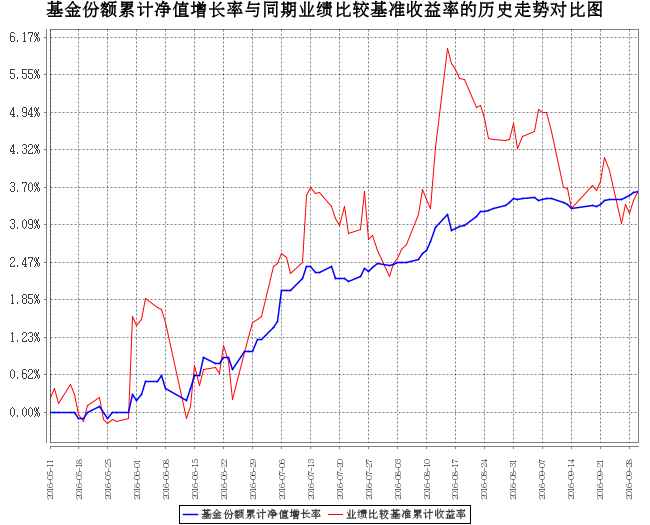 注：1.本基金基金合同生效日为2016年5月11日，基金合同生效日至报告期期末，本基金运作时间未满一年。图示日期为2016年5月11日至2016年9月30日。2、本基金建仓期为6个月，从2016年5月11日至2015年11月10日，建仓期结束时各项资产配置比例均符合基金合同约定。第十部分 基金的财产一、基金资产总值基金资产总值是指购买的各类证券及票据价值、银行存款本息和基金应收的申购基金款以及其他投资所形成的价值总和。二、基金资产净值基金资产净值是指基金资产总值减去基金负债后的价值。三、基金财产的账户基金托管人根据相关法律法规、规范性文件为本基金开立资金账户、证券账户、期货账户以及投资所需的其他专用账户。开立的基金专用账户与基金管理人、基金托管人、基金销售机构和基金登记机构自有的财产账户以及其他基金财产账户相独立。四、基金财产的保管和处分本基金财产独立于基金管理人、基金托管人和基金销售机构的财产，并由基金托管人保管。基金管理人、基金托管人、基金登记机构和基金销售机构以其自有的财产承担其自身的法律责任，其债权人不得对本基金财产行使请求冻结、扣押或其他权利。除依法律法规和基金合同的规定处分外，基金财产不得被处分。基金管理人、基金托管人因依法解散、被依法撤销或者被依法宣告破产等原因进行清算的，基金财产不属于其清算财产。基金管理人管理运作基金财产所产生的债权，不得与其固有资产产生的债务相互抵销；基金管理人管理运作不同基金的基金财产所产生的债权债务不得相互抵销。第十一部分 基金资产估值一、估值日本基金的估值日为本基金相关的证券交易场所的交易日以及国家法律法规规定需要对外披露基金净值的非交易日。二、估值对象基金所拥有的股票、权证、股指期货合约、债券和银行存款本息、应收款项、其它投资等资产及负债。三、估值方法1、证券交易所上市的有价证券的估值（1）交易所上市的有价证券（包括股票、权证等），以其估值日在证券交易所挂牌的市价（收盘价）估值；估值日无交易的，且最近交易日后经济环境未发生重大变化或证券发行机构未发生影响证券价格的重大事件的，以最近交易日的市价（收盘价）估值；如最近交易日后经济环境发生了重大变化或证券发行机构发生影响证券价格的重大事件的，可参考类似投资品种的现行市价及重大变化因素，调整最近交易市价，确定公允价格；2、交易所市场交易的固定收益品种的估值（1）对在交易所市场上市交易或挂牌转让的固定收益品种（含证券公司发行的短期公司债券，另有规定的除外），选取第三方估值机构提供的相应品种当日的估值净价进行估值；（2）交易所市场上市交易的可转换债券，按估值日收盘价减去可转换债券收盘价中所含债券应收利息后得到的净价进行估值；（3）对在交易所市场挂牌转让的资产支持证券和私募债券（含中小企业私募债券、并购重组私募债券），采用估值技术确定公允价值，在估值技术难以可靠计量公允价值的情况下，按成本估值。3、银行间市场交易的固定收益品种，选取第三方估值机构提供的相应品种当日的估值净价进行估值。4、处于未上市期间的有价证券应区分如下情况处理：（1）送股、转增股、配股和公开增发的新股，按估值日在证券交易所挂牌的同一股票的估值方法估值；该日无交易的，以最近一日的市价（收盘价）估值；（2）首次公开发行未上市的股票、债券和权证，采用估值技术确定公允价值，在估值技术难以可靠计量公允价值的情况下，按成本估值；（3）首次公开发行有明确锁定期的股票，同一股票在交易所上市后，按交易所上市的同一股票的估值方法估值；非公开发行有明确锁定期的股票，按监管机构或行业协会有关规定确定公允价值。5、同一债券同时在两个或两个以上市场交易的，按债券所处的市场分别估值。6、基金投资的股指期货合约，一般以估值当日结算价进行估值，估值当日无结算价的，且最近交易日后经济环境未发生重大变化的，采用最近交易日结算价估值。7、如有确凿证据表明按上述方法进行估值不能客观反映其公允价值的，基金管理人可根据具体情况与基金托管人商定后，按最能反映公允价值的价格估值。8、相关法律法规以及监管部门有强制规定的，从其规定。如有新增事项，按国家最新规定估值。如基金管理人或基金托管人发现基金估值违反基金合同订明的估值方法、程序及相关法律法规的规定或者未能充分维护基金份额持有人利益时，应立即通知对方，共同查明原因，双方协商解决。根据有关法律法规，基金资产净值计算和基金会计核算的义务由基金管理人承担。本基金的基金会计责任方由基金管理人担任，因此，就与本基金有关的会计问题，如经相关各方在平等基础上充分讨论后，仍无法达成一致的意见，按照基金管理人对基金资产净值的计算结果对外予以公布，由此给基金份额持有人和基金造成的损失以及因该交易日基金资产净值计算顺延错误而引起的损失，由基金管理人负责赔付。。四、估值程序1、基金份额净值是按照每个工作日闭市后，基金资产净值除以当日基金份额的余额数量计算，精确到0.0001元，小数点后第5位四舍五入。国家另有规定的，从其规定。基金管理人于每个工作日计算基金资产净值及基金份额净值，并按规定公告。2、基金管理人应每个工作日对基金资产估值。但基金管理人根据法律法规或基金合同的规定暂停估值时除外。基金管理人每个工作日对基金资产估值后，将基金份额净值结果发送基金托管人，经基金托管人复核无误后，由基金管理人对外公布。五、估值错误的处理基金管理人和基金托管人将采取必要、适当、合理的措施确保基金资产估值的准确性、及时性。当基金份额净值小数点后4位以内（含第4位）发生估值错误时，视为基金份额净值错误。基金合同的当事人应按照以下约定处理：1、估值错误类型本基金运作过程中，如果由于基金管理人或基金托管人、或登记机构、或销售机构、或投资人自身的过错造成估值错误，导致其他当事人遭受损失的，过错的责任人应当对由于该估值错误遭受损失当事人（“受损方”）的直接损失按下述“估值错误处理原则”给予赔偿，承担赔偿责任。上述估值错误的主要类型包括但不限于：资料申报差错、数据传输差错、数据计算差错、系统故障差错、下达指令差错等。2、估值错误处理原则因基金估值错误给投资人造成损失的应由基金管理人对基金份额持有人或者基金先行支付赔偿金。基金管理人对不应由其承担的责任，有权向责任人追偿。基金合同的当事人应将按照以下约定的原则处理基金估值差错。（1）估值错误已发生，但尚未给当事人造成损失时，估值错误责任方应及时协调各方，及时进行更正，因更正估值错误发生的费用由估值错误责任方承担；由于估值错误责任方未及时更正已产生的估值错误，给当事人造成损失的，由估值错误责任方对直接损失承担赔偿责任；若估值错误责任方已经积极协调，并且有协助义务的当事人有足够的时间进行更正而未更正，则其应当承担相应赔偿责任。估值错误责任方应对更正的情况向有关当事人进行确认，确保估值错误已得到更正。（2）估值错误的责任方对有关当事人的直接损失负责，不对间接损失负责，并且仅对估值错误的有关直接当事人负责，不对第三方负责。（3）因估值错误而获得不当得利的当事人负有及时返还不当得利的义务。但估值错误责任方仍应对估值错误负责。如果由于获得不当得利的当事人不返还或不全部返还不当得利造成其他当事人的利益损失（“受损方”），则估值错误责任方应赔偿受损方的损失，并在其支付的赔偿金额的范围内对获得不当得利的当事人享有要求交付不当得利的权利；如果获得不当得利的当事人已经将此部分不当得利返还给受损方，则受损方应当将其已经获得的赔偿额加上已经获得的不当得利返还的总和超过其实际损失的差额部分支付给估值错误责任方。（4）估值错误调整采用尽量恢复至假设未发生估值错误的正确情形的方式。3、估值错误处理程序估值错误被发现后，有关的当事人应当及时进行处理，处理的程序如下：（1）查明估值错误发生的原因，列明所有的当事人，并根据估值错误发生的原因确定估值错误的责任方；（2）根据估值错误处理原则或当事人协商的方法对因估值错误造成的损失进行评估；（3）根据估值错误处理原则或当事人协商的方法由估值错误的责任方进行更正和赔偿损失；（4）根据估值错误处理的方法，需要修改基金登记机构交易数据的，由基金登记机构进行更正，并就估值错误的更正向有关当事人进行确认。4、基金份额净值估值错误处理的方法如下：（1）基金份额净值计算出现错误时，基金管理人应当立即予以纠正，通报基金托管人，并采取合理的措施防止损失进一步扩大。（2）错误偏差达到基金份额净值的0.25%时，基金管理人应当通报基金托管人并报中国证监会备案；错误偏差达到基金份额净值的0.5%时，基金管理人应当公告。（3）前述内容如法律法规或监管机关另有规定的，从其规定处理。六、暂停估值的情形1、基金投资所涉及的证券、期货交易市场遇法定节假日或因其他原因暂停营业时；2、因不可抗力致使基金管理人、基金托管人无法准确评估基金资产价值时；3、中国证监会和基金合同认定的其它情形。七、基金净值的确认用于基金信息披露的基金资产净值和基金份额净值由基金管理人负责计算，基金托管人负责进行复核。基金管理人应于每个开放日交易结束后计算当日的基金资产净值和基金份额净值并发送给基金托管人。基金托管人对净值计算结果复核确认后发送给基金管理人，由基金管理人对基金净值予以公布。八、特殊情况的处理1、基金管理人或基金托管人按基金合同规定的估值方法的第7项进行估值时，所造成的误差不作为基金资产估值错误处理。2、由于不可抗力原因或交易所及登记结算公司发送的数据错误，基金管理人和基金托管人虽然已经采取必要、适当、合理的措施进行检查，但是未能发现该错误的，由此造成的基金资产估值错误，基金管理人和基金托管人可以免除赔偿责任。但基金管理人和基金托管人应当积极采取必要的措施消除由此造成的影响。第十二部分 基金的收益与分配一、基金利润的构成基金利润指基金利息收入、投资收益、公允价值变动收益和其他收入扣除相关费用后的余额，基金已实现收益指基金利润减去公允价值变动收益后的余额。二、基金可供分配利润基金可供分配利润指截至收益分配基准日基金未分配利润与未分配利润中已实现收益的孰低数。三、基金收益分配原则1、在符合有关基金分红条件的前提下，本基金每年收益分配次数最多为6次，每次收益分配比例不得低于该次可供分配利润的10%，若《基金合同》生效不满3个月可不进行收益分配；2、本基金收益分配方式分两种：现金分红与红利再投资，投资者可选择现金红利或将现金红利自动转为基金份额进行再投资；若投资者不选择，本基金默认的收益分配方式是现金分红；3、基金收益分配后基金份额净值不能低于面值；即基金收益分配基准日的基金份额净值减去每单位基金份额收益分配金额后不能低于面值；4、每一基金份额享有同等分配权；5、法律法规或监管机关另有规定的，从其规定。四、收益分配方案基金收益分配方案中应载明截止收益分配基准日的可供分配利润、基金收益分配对象、分配时间、分配数额及比例、分配方式等内容。五、收益分配方案的确定、公告与实施本基金收益分配方案由基金管理人拟定，并由基金托管人复核，在2日内在指定媒介公告并报中国证监会备案。基金红利发放日距离收益分配基准日（即可供分配利润计算截止日）的时间不得超过15个工作日。六、基金收益分配中发生的费用基金收益分配时所发生的银行转账或其他手续费用由投资者自行承担。当投资者的现金红利小于一定金额，不足于支付银行转账或其他手续费用时，基金登记机构可将基金份额持有人的现金红利自动转为基金份额。红利再投资的计算方法，依照《业务规则》执行。第十三部分 基金的费用与税收一、基金费用的种类1、基金管理人的管理费；2、基金托管人的托管费；3、基金合同生效后与基金相关的信息披露费用；4、基金合同生效后与基金相关的会计师费、律师费和诉讼费；5、基金份额持有人大会费用；6、基金的证券、期货交易费用；7、基金的银行汇划费用；8、按照国家有关规定和基金合同约定，可以在基金财产中列支的其他费用。二、基金费用计提方法、计提标准和支付方式1、基金管理人的管理费本基金的管理费按前一日基金资产净值的0.50%年费率计提。管理费的计算方法如下：H＝E×0.50%÷当年天数H为每日应计提的基金管理费E为前一日的基金资产净值基金管理费每日计提，逐日累计至每月月末，按月支付。经基金托管人复核后，于次月首日起5个工作日内从基金财产中一次性支付给基金管理人。若遇法定节假日、休息日等，支付日期顺延。2、基金托管人的托管费本基金的托管费按前一日基金资产净值的0.10%的年费率计提。托管费的计算方法如下：H＝E×0.10%÷当年天数H为每日应计提的基金托管费E为前一日的基金资产净值基金托管费每日计提，逐日累计至每月月末，按月支付。经基金托管人复核后，于次月首日起5个工作日内从基金财产中一次性支付给基金托管人。若遇法定节假日、休息日等，支付日期顺延。上述“一、基金费用的种类中第3－8项费用”，根据有关法规及相应协议规定，按费用实际支出金额列入当期费用，由基金托管人从基金财产中支付。三、不列入基金费用的项目下列费用不列入基金费用：1、基金管理人和基金托管人因未履行或未完全履行义务导致的费用支出或基金财产的损失；2、基金管理人和基金托管人处理与基金运作无关的事项发生的费用；3、基金合同生效前的相关费用；4、其他根据相关法律法规及中国证监会的有关规定不得列入基金费用的项目。四、基金税收本基金运作过程中涉及的各纳税主体，其纳税义务按国家税收法律、法规执行。第十四部分 基金的会计与审计一、基金会计政策1、基金管理人为本基金的基金会计责任方；2、基金的会计年度为公历年度的1月1日至12月31日；基金首次募集的会计年度按如下原则：如果《基金合同》生效少于2个月，可以并入下一个会计年度披露；3、基金核算以人民币为记账本位币，以人民币元为记账单位；4、会计制度执行国家有关会计制度；5、本基金独立建账、独立核算；6、基金管理人及基金托管人各自保留完整的会计账目、凭证并进行日常的会计核算，按照有关规定编制基金会计报表；7、基金托管人每月与基金管理人就基金的会计核算、报表编制等进行核对并以托管协议约定的方式确认。二、基金的年度审计1、基金管理人聘请与基金管理人、基金托管人相互独立的具有证券从业资格的会计师事务所及其注册会计师对本基金的年度财务报表进行审计。2、会计师事务所更换经办注册会计师，应事先征得基金管理人同意。3、基金管理人认为有充足理由更换会计师事务所，须通报基金托管人。更换会计师事务所需在2日内在指定媒介公告并报中国证监会备案。第十五部分 基金的信息披露一、本基金的信息披露应符合《基金法》、《运作办法》、《信息披露办法》、《基金合同》及其他有关规定。二、信息披露义务人本基金信息披露义务人包括基金管理人、基金托管人、召集基金份额持有人大会的基金份额持有人等法律法规和中国证监会规定的自然人、法人和其他组织。本基金信息披露义务人按照法律法规和中国证监会的规定披露基金信息，并保证所披露信息的真实性、准确性和完整性。本基金信息披露义务人应当在中国证监会规定时间内，将应予披露的基金信息通过中国证监会的指定媒介披露，并保证基金投资者能够按照《基金合同》约定的时间和方式查阅或者复制公开披露的信息资料。三、本基金信息披露义务人承诺公开披露的基金信息，不得有下列行为：1、虚假记载、误导性陈述或者重大遗漏；2、对证券投资业绩进行预测；3、违规承诺收益或者承担损失；4、诋毁其他基金管理人、基金托管人或者基金销售机构；5、登载任何自然人、法人或者其他组织的祝贺性、恭维性或推荐性的文字；6、中国证监会禁止的其他行为。四、本基金公开披露的信息应采用中文文本。如同时采用外文文本的，基金信息披露义务人应保证两种文本的内容一致。两种文本发生歧义的，以中文文本为准。本基金公开披露的信息采用阿拉伯数字；除特别说明外，货币单位为人民币元。五、公开披露的基金信息公开披露的基金信息包括：（一）基金招募说明书、《基金合同》、基金托管协议1、《基金合同》是界定《基金合同》当事人的各项权利、义务关系，明确基金份额持有人大会召开的规则及具体程序，说明基金产品的特性等涉及基金投资者重大利益的事项的法律文件。2、基金招募说明书应当最大限度地披露影响基金投资者决策的全部事项，说明基金认购、申购和赎回安排、基金投资、基金产品特性、风险揭示、信息披露及基金份额持有人服务等内容。《基金合同》生效后，基金管理人在每6个月结束之日起45日内，更新招募说明书并登载在网站上，将更新后的招募说明书摘要登载在指定媒介上；基金管理人在公告的15日前向主要办公场所所在地的中国证监会派出机构报送更新的招募说明书，并就有关更新内容提供书面说明。3、基金托管协议是界定基金托管人和基金管理人在基金财产保管及基金运作监督等活动中的权利、义务关系的法律文件。基金募集申请经中国证监会注册后，基金管理人在基金份额发售的3日前，将基金招募说明书、《基金合同》摘要登载在指定媒介上；基金管理人、基金托管人应当将《基金合同》、基金托管协议登载在网站上。（二）基金份额发售公告基金管理人应当就基金份额发售的具体事宜编制基金份额发售公告，并在披露招募说明书的当日登载于指定媒介上。（三）《基金合同》生效公告基金管理人应当在收到中国证监会确认文件的次日在指定媒介上登载《基金合同》生效公告。（四）基金资产净值、基金份额净值《基金合同》生效后，在开始办理基金份额申购或者赎回前，基金管理人应当至少每周公告一次基金资产净值和基金份额净值。在开始办理基金份额申购或者赎回后，基金管理人应当在每个开放日的次日，通过网站、基金份额发售网点以及其他媒介，披露开放日的基金份额净值和基金份额累计净值。基金管理人应当公告半年度和年度最后一个市场交易日基金资产净值和基金份额净值。基金管理人应当在前款规定的市场交易日的次日，将基金资产净值、基金份额净值和基金份额累计净值登载在指定媒介上。（五）基金份额申购、赎回价格基金管理人应当在《基金合同》、招募说明书等信息披露文件上载明基金份额申购、赎回价格的计算方式及有关申购、赎回费率，并保证投资者能够在基金份额发售网点查阅或者复制前述信息资料。（六）基金定期报告，包括基金年度报告、基金半年度报告和基金季度报告基金管理人应当在每年结束之日起90日内，编制完成基金年度报告，并将年度报告正文登载于网站上，将年度报告摘要登载在指定媒介上。基金年度报告的财务会计报告应当经过审计。基金管理人应当在上半年结束之日起60日内，编制完成基金半年度报告，并将半年度报告正文登载在网站上，将半年度报告摘要登载在指定媒介上。基金管理人应当在每个季度结束之日起15个工作日内，编制完成基金季度报告，并将季度报告登载在指定媒介上。《基金合同》生效不足2个月的，基金管理人可以不编制当期季度报告、半年度报告或者年度报告。基金定期报告在公开披露的第2个工作日，分别报中国证监会和基金管理人主要办公场所所在地中国证监会派出机构备案。报备应当采用电子文本或书面报告方式。（七）临时报告本基金发生重大事件，有关信息披露义务人应当在2日内编制临时报告书，予以公告，并在公开披露日分别报中国证监会和基金管理人主要办公场所所在地的中国证监会派出机构备案。前款所称重大事件，是指可能对基金份额持有人权益或者基金份额的价格产生重大影响的下列事件：1、基金份额持有人大会的召开；2、终止《基金合同》；3、转换基金运作方式；4、更换基金管理人、基金托管人；5、基金管理人、基金托管人的法定名称、住所发生变更；6、基金管理人股东及其出资比例发生变更；7、基金募集期延长；8、基金管理人的董事长、总经理及其他高级管理人员、基金经理和基金托管人基金托管部门负责人发生变动；9、基金管理人的董事在一年内变更超过百分之五十；10、基金管理人、基金托管人基金托管部门的主要业务人员在一年内变动超过百分之三十；11、涉及基金管理业务、基金财产、基金托管业务的诉讼或仲裁；12、基金管理人、基金托管人受到监管部门的调查；13、基金管理人及其董事、总经理及其他高级管理人员、基金经理受到严重行政处罚，基金托管人及其基金托管部门负责人受到严重行政处罚；14、重大关联交易事项；15、基金收益分配事项；16、管理费、托管费等费用计提标准、计提方式和费率发生变更；17、基金份额净值估值错误达基金份额净值百分之零点五；18、基金改聘会计师事务所；19、变更基金销售机构；20、更换基金登记机构；21、本基金开始办理申购、赎回；22、本基金申购、赎回费率及其收费方式发生变更；23、本基金发生巨额赎回并延期办理；24、本基金连续发生巨额赎回并暂停接受赎回申请；25、本基金暂停接受申购、赎回申请后重新接受申购、赎回；26、中国证监会规定的其他事项。（八）澄清公告在《基金合同》存续期限内，任何公共媒介中出现的或者在市场上流传的消息可能对基金份额价格产生误导性影响或者引起较大波动的，相关信息披露义务人知悉后应当立即对该消息进行公开澄清，并将有关情况立即报告中国证监会。（九）基金份额持有人大会决议基金份额持有人大会决定的事项，应当依法报中国证监会备案，并予以公告。（十）投资中小企业私募债券相关公告基金管理人应当在基金投资中小企业私募债券后两个交易日内，在中国证监会指定媒介披露所投资中小企业私募债券的名称、数量、期限、收益率等信息。基金管理人应当在本基金季度报告、半年度报告、年度报告等定期报告和招募说明书（更新）等文件中披露中小企业私募债券的投资情况。（十一）投资资产支持证券信息披露基金管理人应在基金年报及半年报中披露其持有的资产支持证券总额、资产支持证券市值占基金净资产的比例和报告期内所有的资产支持证券明细。基金管理人应在基金季度报告中披露其持有的资产支持证券总额、资产支持证券市值占基金净资产的比例和报告期末按市值占基金净资产比例大小排序的前10名资产支持证券明细。（十二）投资于股指期货的信息披露基金管理人在季度报告、半年度报告、年度报告等定期报告和招募说明书（更新）等文件中披露股指期货交易情况，包括投资政策、持仓情况、损益情况、风险指标等，并充分揭示股指期货交易对基金总体风险的影响以及是否符合既定的投资政策和投资目标。（十三）中国证监会规定的其他信息。六、信息披露事务管理基金管理人、基金托管人应当建立健全信息披露管理制度，指定专人负责管理信息披露事务。基金信息披露义务人公开披露基金信息，应当符合中国证监会相关基金信息披露内容与格式准则的规定。基金托管人应当按照相关法律法规、中国证监会的规定和《基金合同》的约定，对基金管理人编制的基金资产净值、基金份额净值、基金份额申购赎回价格、基金定期报告和定期更新的招募说明书等公开披露的相关基金信息进行复核、审查，并向基金管理人出具书面文件或者盖章或者以XBRL电子方式复核审查并确认。基金管理人、基金托管人应当在指定媒介中选择披露信息的报刊。基金管理人、基金托管人除依法在指定媒介上披露信息外，还可以根据需要在其他公共媒介披露信息，但是其他公共媒介不得早于指定媒介披露信息，并且在不同媒介上披露同一信息的内容应当一致。为基金信息披露义务人公开披露的基金信息出具审计报告、法律意见书的专业机构，应当制作工作底稿，并将相关档案至少保存到《基金合同》终止后10年。七、信息披露文件的存放与查阅招募说明书公布后，应当分别置备于基金管理人、基金托管人和基金销售机构的住所，供公众查阅、复制。基金定期报告公布后，应当分别置备于基金管理人和基金托管人的住所，以供公众查阅、复制。第十六部分 风险揭示一、投资于本基金的风险1、市场风险本基金为混合型基金，证券市场的变化将影响到基金的业绩。因此，宏观和微观经济因素、国家政策、市场变动、行业与个股业绩的变化、基金投资者风险收益偏好和市场流动程度等影响证券市场的各种因素将影响到本基金业绩，从而产生市场风险，这种风险主要包括：（1）经济周期风险随着经济运行的周期性变化，国家经济、微观经济、行业及上市公司的盈利水平也可能呈周期性变化，从而影响到证券市场及行业的走势。（2）政策风险因国家的各项政策，如财政政策、货币政策、产业政策、地区发展政策等发生变化，导致证券市场波动而影响基金投资收益，产生风险。（3）利率风险由于利率发生变化和波动使得证券价格和证券利息产生波动，从而影响到基金业绩。（4）信用风险当证券发行人不能够实现发行时所做出的承诺，按时足额还本付息的时候，就会产生信用风险。信用风险主要来自于发行人和担保人。一般认为：国债的信用风险可以视为零，而其他债券的信用风险可根据专业机构的信用评级确定。当证券的信用等级发生变化时，可能会产生证券的价格变动，从而影响到基金资产。（5）再投资风险未来市场利率的变化可能会引起再投资收益的不确定性并可能影响到基金投资策略的顺利实施。（6）购买力风险基金份额持有人收益将主要通过现金形式来分配，而现金可能因为通货膨胀因素而使其购买力下降。（7）上市公司经营风险上市公司的经营状况受多种因素的影响，如经营决策、技术变革、新产品研发、竞争加剧等风险。如果基金所投资的上市公司基本面或发展前景产生变化，可能导致其股价的下跌，或者可分配利润的降低，使基金预期收益产生波动。虽然基金可以通过分散化投资来减少风险，但不能完全规避。（8）创业板较易出现的风险这些风险包括：由于创业企业经营稳定性整体上低于主板上市公司，一些上市公司经营可能大起大落甚至经营失败，因此退市的风险较大。相对于主板，创业板上市公司流通市值一般相对较小，较大数量的股票买卖行为就有可能诱发股价出现大幅波动，股价也有较易被操纵的风险。（9）股指期货使用的风险这些风险包括：采用历史数据统计套期保值头寸与未来市场变动后实际所需头寸之间差异的风险，由于指令不清晰、交易人员操作失误等人为因素造成的操作风险等等。（10）债券收益率曲线变动的风险债券收益率曲线变动风险是指与收益率曲线非平行移动有关的风险，单一的久期指标并不能充分反映这一风险的存在。2、管理风险（1）管理风险本基金可能因为基金管理人的管理水平、手段和技术等因素，而影响基金收益水平。这种风险可能表现在基金整体的投资组合管理上，例如资产配置、类属配置不能达到预期收益目标；也可能表现在个券个股的选择不能符合本基金的投资风格和投资目标等。（2）产品创新带来的风险随着中国证券市场不断发展，各种国外的投资工具也将被逐步引入，这些新的投资工具在为基金资产提供保值增值功能的同时，也会产生一些新的风险，例如利率期货带来的期货投资风险，期权产品带来的定价风险等。同时，基金管理人也可能因为对这些新的投资产品的不熟悉而发生投资错误，产生投资风险。3、估值风险本基金采用的估值方法有可能不能充分反映和揭示利率风险，或经济环境发生重大变化时，在一定时期内可能高估或低估基金资产净值。基金管理人和基金托管人将共同协商，参考类似投资品种的现行市价及重大变化因素，调整最近交易市价，使调整后的基金资产净值更公允地反映基金资产价值，确保基金资产净值不会对基金份额持有人造成实质性的损害。4、流动性风险本基金面临的流动性风险主要表现在几个方面：建仓成本控制不力，建仓时效不高；基金资产变现能力差，或变现成本高；在基金投资者大额赎回时缺乏应对手段；证券投资中个券和个股的流动性风险等。这些风险的主要形成原因是：（1）市场整体流动性问题证券市场的流动性受到价格、投资群体等诸多因素的影响，在不同状况下，其流动性表现是不均衡的，具体表现为：在某些时期成交活跃，流动性非常好，而在另一些时期，则可能成交稀少，流动性差。在市场流动性特别是创业板市场出现问题时，本基金的操作有可能发生建仓成本增加或变现困难的情况。这种风险在发生大额申购和大额赎回时表现尤为突出。（2）市场中流动性不均匀，存在个股和个券流动性风险由于不同投资品种受到市场影响的程度不同，即使在整体市场流动性较好的情况下，一些单一投资品种仍可能出现流动性问题，这种情况的存在使得本基金在进行投资操作时，可能难以按计划买入或卖出相应数量的证券，或买入卖出行为对证券价格产生比较大的影响，增加基金投资成本。这种风险在出现个股和个券停牌和涨跌停板等情况时表现得尤为突出。5、本基金的特定风险本基金采用定量分析和定性分析相结合的方法，深入研究我国经济周期当前所处阶段（复苏、扩张、滞胀和衰退）及未来发展方向，确定不同经济周期阶段下的资产配置和行业投资策略，精选优质上市公司股票构建投资组合。在实际操作过程中可能出现上述投资策略与市场走势不一致，导致投资者承担一定风险的情况。具体风险主要包括：（1）本基金对我国经济周期当前所处阶段及未来发展方向的判断可能与实际宏观经济走势不完全一致；（2）本基金基于投资时钟理论的资产配置策略和行业轮动策略是建立在理论假设和历史数据分析的基础之上，判断结果可能与证券市场实际表现存在差异；（3）在精选个股的操作过程中，本基金对相对强势行业中优质上市公司基本面（包括公司行业地位、公司财务状况等）的研究是否准确、在正确分析优质上市公司基本面的前提下，基金管理人能否准确判断与把握其股票投资机会等因素均可能导致其精选出的个股业绩表现不一定持续优于其他个股。本基金管理人将充分发挥专业优势，持续深入研究，不断优化组合配置，以控制特定风险。6、投资中小企业私募债券的风险本基金可以投资于中小企业私募债券，该类债券发行利率较高，但没有相关评级要求，且发债主体为非上市公司，信用风险较高；此外，该类债券以非公开方式发行和转让，具有一定的流动性风险。本基金投资于该类债券，可能会因发债主体违约产生信用风险，或无法及时转让产生流动性风险等。7、其他风险（1）技术风险当计算机、通讯系统、交易网络等技术保障系统或信息网络支持出现异常情况，可能导致基金日常的申购赎回无法按正常时限完成、注册登记系统瘫痪、核算系统无法按正常时限显示产生净值、基金的投资交易指令无法及时传输等风险。（2）合规性风险指基金管理或运作过程中，违反国家法律、法规的规定，或者基金投资违反法规及基金合同有关规定的风险。（3）人才流失风险公司主要业务人员的离职等可能会在一定程度上影响工作的连续性，并可能对基金运作产生影响。（4）大额申购/赎回风险本基金是开放式基金，基金规模将随着基金投资者对基金单位的申购与赎回而不断变化，若是由于基金投资者的连续大量申购而导致基金管理人在短期内被迫持有大量现金；或由于基金投资者的连续大量赎回而导致基金管理人被迫抛售所持有的证券以应付基金赎回的现金需要，则可能使基金资产净值受到不利影响。（5）顺延或暂停赎回风险因为市场剧烈波动或其他原因而连续出现巨额赎回，并导致基金管理人的现金支付出现困难，基金投资者在赎回基金单位时，可能会遇到部分顺延赎回或暂停赎回等风险。（6）其他风险战争、自然灾害等不可抗力可能导致基金资产有遭受损失的风险，以及证券市场、基金管理人及基金代销机构可能因不可抗力无法正常工作，从而产生影响基金的申购和赎回按正常时限完成的风险。二、声明本基金由基金管理人依照《基金法》、基金合同和其他有关法律法规规定募集，并经中国证监会注册。中国证监会对本基金募集的注册，并不表明其对本基金的投资价值、收益和市场风险做出实质性判断或保证，也不表明投资于本基金没有风险。本基金投资于证券市场，基金份额净值会因为证券市场波动等因素产生波动，基金投资者在投资本基金前，需充分了解本基金的产品特性，并承担基金投资中出现的各类风险，包括：因政治、经济、社会等环境因素对证券价格产生影响而形成的系统性风险；个别证券特有的非系统性风险；基金管理人在基金管理实施过程中产生的基金管理风险；估值风险；由于基金投资者连续大量赎回基金产生的流动性风险；本基金的特定风险等等。基金投资者在进行投资决策前，请仔细阅读本基金的招募说明书及基金合同。基金管理人建议基金投资者根据自身的风险收益偏好，选择适合自己的基金产品，并且中长期持有。本基金未经任何一级政府、机构及部门担保。基金投资者自愿投资于本基金，须自行承担投资风险。除基金管理人直接办理本基金的销售外，本基金还通过基金销售机构代理销售，但是，基金资产并不是销售机构的存款或负债，也没有经基金销售机构担保收益，销售机构并不能保证其收益或本金安全。第十七部分 基金合同的变更、终止与基金财产的清算一、《基金合同》的变更1、变更基金合同涉及法律法规规定或基金合同约定应经基金份额持有人大会决议通过的事项的，应召开基金份额持有人大会决议通过。对于可不经基金份额持有人大会决议通过的事项，由基金管理人和基金托管人同意后变更并公告，并报中国证监会备案。2、关于《基金合同》变更的基金份额持有人大会决议自生效后方可执行，并自决议生效后两日内在指定媒介公告。二、基金转换运作方式或者与其他基金合并基金转换运作方式或者与其他基金合并，应当按照法律法规及基金合同规定的程序进行。实施方案若未在基金合同中明确约定，应当经基金份额持有人大会审议通过。基金管理人应当提前发布提示性通知，明确有关实施安排，说明对现有基金份额持有人的影响以及基金份额持有人享有的选择权，并在实施前预留至少二十个开放日或者交易日供基金持有人做出选择。三、《基金合同》的终止事由有下列情形之一的，《基金合同》应当终止：1、基金份额持有人大会决定终止的；2、基金管理人、基金托管人职责终止，在6个月内没有新基金管理人、新基金托管人承接的；3、《基金合同》约定的其他情形；4、相关法律法规和中国证监会规定的其他情况。四、基金财产的清算1、基金财产清算小组：自出现《基金合同》终止事由之日起30个工作日内成立清算小组，基金管理人组织基金财产清算小组并在中国证监会的监督下进行基金清算。2、基金财产清算小组组成：基金财产清算小组成员由基金管理人、基金托管人、具有从事证券相关业务资格的注册会计师、律师以及中国证监会指定的人员组成。基金财产清算小组可以聘用必要的工作人员。3、基金财产清算小组职责：基金财产清算小组负责基金财产的保管、清理、估价、变现和分配。基金财产清算小组可以依法进行必要的民事活动。4、基金财产清算程序：（1）《基金合同》终止情形出现时，由基金财产清算小组统一接管基金；（2）对基金财产和债权债务进行清理和确认；（3）对基金财产进行估值和变现；（4）制作清算报告；（5）聘请会计师事务所对清算报告进行外部审计，聘请律师事务所对清算报告出具法律意见书；（6）将清算报告报中国证监会备案并公告；（7）对基金剩余财产进行分配。5、基金财产清算的期限为6个月。五、清算费用清算费用是指基金财产清算小组在进行基金清算过程中发生的所有合理费用，清算费用由基金财产清算小组优先从基金财产中支付。六、基金财产清算剩余资产的分配依据基金财产清算的分配方案，将基金财产清算后的全部剩余资产扣除基金财产清算费用、交纳所欠税款并清偿基金债务后，按基金份额持有人持有的基金份额比例进行分配。七、基金财产清算的公告清算过程中的有关重大事项须及时公告；基金财产清算报告经会计师事务所审计并由律师事务所出具法律意见书后报中国证监会备案并公告。基金财产清算公告于基金财产清算报告报中国证监会备案后5个工作日内由基金财产清算小组进行公告。八、基金财产清算账册及文件的保存基金财产清算账册及有关文件由基金托管人保存15年以上。第十八部分 基金合同的内容摘要基金合同的内容摘要见附件一。第十九部分 基金托管协议的内容摘要基金托管协议的内容摘要见附件二。第二十部分 对基金份额持有人的服务基金管理人承诺为基金份额持有人提供一系列的服务。基金管理人将根据基金份额持有人的需要和市场的变化，增加或变更服务项目及内容。主要服务内容如下：一、公开信息披露服务1、披露公司（基金管理人）信息；2、披露基金信息；3、其他信息的披露。二、基金份额持有人交易记录查询服务基金份额持有人可通过基金管理人的客户服务中心查询历史交易记录。三、基金份额持有人交易对帐单寄送服务一般情况下通过书面或电子形式向投资人提供定期或不定期对账单。四、定期定额投资计划基金管理人利用代销机构网点为投资人提供定期定额投资的服务。通过定期投资计划，投资人可以通过固定的渠道，定期定额申购基金份额。具体实施时间和业务规则另行公告。五、资讯定制服务1、手机短信服务基金份额持有人可以通过本基金管理人网站和客户服务热线人工应答预留手机号码，按需要定制短信内容并选择发送频率，我们将根据定制要求提供相应服务。2、电子邮件服务基金份额持有人可以在本基金管理人网站注册，登录定制所需要的各类公开信息。如果留下个人邮箱，将会收到定制的信息。六、客户服务中心项目1、客户服务电话投资人如果想了解申购与赎回的交易情况、基金帐户余额、基金产品与服务等信息，可拨打客户服务热线：400-067-9908（免长途话费），021-60359000。2、互联网站及电子信箱公司网址：http://www.zsfund.com电子信箱：services@zsfund.com七、客户投诉处理基金份额持有人可以通过基金管理人提供客户服务电话、书信、电子邮件、传真等渠道对基金管理人和销售机构所提供的服务进行投诉。基金份额持有人还可以通过代销机构的服务电话对该代销机构提供的服务进行投诉。投资者可以通过基金管理人客户服务中心人工热线、在线客服、书信、电子邮件、短信、传真及各销售机构网点柜台等不同的渠道对基金管理人和销售网点所提供的服务进行投诉或提出建议。第二十一部分 其他应披露事项第二十二部分 招募说明书存放及其查阅方式招募说明书存放在基金管理人的办公场所，投资者可在办公时间查阅；投资者在支付工本费后，可在合理时间内取得上述文件复制件或复印件。对投资者按此种方式所获得的文件及其复印件，基金管理人保证文本的内容与所公告的内容完全一致。投资者还可以直接登录基金管理人的网站（http://www.zsfund.com）查阅和下载招募说明书。第二十三部分 备查文件以下备查文件存放在基金管理人的办公场所，在办公时间可供免费查阅。1、中国证监会批准浙商聚潮灵活配置混合型证券投资基金募集的文件2、《浙商聚潮灵活配置混合型证券投资基金基金合同》3、《浙商聚潮灵活配置混合型证券投资基金托管协议》4、关于申请募集浙商聚潮灵活配置混合型证券投资基金之法律意见书5、基金管理人业务资格批件、营业执照6、基金托管人业务资格批件、营业执照7、中国证监会要求的其他文件附件一 基金合同的内容摘要第一部分基金管理人、基金托管人和基金份额持有人的权利、义务一、基金管理人的权利、义务1、根据《基金法》、《运作办法》及其他有关规定，基金管理人的权利包括但不限于：（1）依法募集资金；（2）自《基金合同》生效之日起，根据法律法规和《基金合同》独立运用并管理基金财产；（3）依照《基金合同》收取基金管理费以及法律法规规定或中国证监会批准的其他费用；（4）销售基金份额；（5）按照规定召集基金份额持有人大会；（6）依据《基金合同》及有关法律规定监督基金托管人，如认为基金托管人违反了《基金合同》及国家有关法律规定，应呈报中国证监会和其他监管部门，并采取必要措施保护基金投资者的利益；（7）在基金托管人更换时，提名新的基金托管人；（8）选择、更换基金销售机构，对基金销售机构的相关行为进行监督和处理；（9）担任或委托其他符合条件的机构担任基金登记机构办理基金登记业务并获得《基金合同》规定的费用；（10）依据《基金合同》及有关法律规定决定基金收益的分配方案；（11）在《基金合同》约定的范围内，拒绝或暂停受理申购与赎回申请；（12）依照法律法规为基金的利益对被投资公司行使股东权利，为基金的利益行使因基金财产投资于证券所产生的权利；（13）以基金管理人的名义，代表基金份额持有人的利益行使诉讼权利或者实施其他法律行为；（14）选择、更换律师事务所、会计师事务所、证券经纪商或其他为基金提供服务的外部机构；（15）在符合有关法律、法规的前提下，制订和调整有关基金认购、申购、赎回、转换和非交易过户的业务规则；（16）法律法规和《基金合同》规定的其他权利。2、根据《基金法》、《运作办法》及其他有关规定，基金管理人的义务包括但不限于：（1）依法募集资金，办理或者委托经中国证监会认定的其他机构代为办理基金份额的发售、申购、赎回和登记事宜；（2）办理基金备案手续；（3）自《基金合同》生效之日起，以诚实信用、谨慎勤勉的原则管理和运用基金财产；（4）配备足够的具有专业资格的人员进行基金投资分析、决策，以专业化的经营方式管理和运作基金财产；（5）建立健全内部风险控制、监察与稽核、财务管理及人事管理等制度，保证所管理的基金财产和基金管理人的财产相互独立，对所管理的不同基金分别管理，分别记账，进行证券投资；（6）除依据《基金法》、《基金合同》及其他有关规定外，不得利用基金财产为自己及任何第三人谋取利益，不得委托第三人运作基金财产；（7）依法接受基金托管人的监督；（8）采取适当合理的措施使计算基金份额认购、申购、赎回和注销价格的方法符合《基金合同》等法律文件的规定，按有关规定计算并公告基金资产净值，确定基金份额申购、赎回的价格；（9）进行基金会计核算并编制基金财务会计报告；（10）编制季度、半年度和年度基金报告；（11）	严格按照《基金法》、《基金合同》及其他有关规定，履行信息披露及报告义务；（12）保守基金商业秘密，不泄露基金投资计划、投资意向等。除《基金法》、《基金合同》及其他有关规定另有规定外，在基金信息公开披露前应予保密，不向他人泄露；（13）按《基金合同》的约定确定基金收益分配方案，及时向基金份额持有人分配基金收益；（14）按规定受理申购与赎回申请，及时、足额支付赎回款项；（15）依据《基金法》、《基金合同》及其他有关规定召集基金份额持有人大会或配合基金托管人、基金份额持有人依法召集基金份额持有人大会；（16）按规定保存基金财产管理业务活动的会计账册、报表、记录和其他相关资料15年以上；（17）确保需要向基金投资者提供的各项文件或资料在规定时间发出，并且保证投资者能够按照《基金合同》规定的时间和方式，随时查阅到与基金有关的公开资料，并在支付合理成本的条件下得到有关资料的复印件；（18）组织并参加基金财产清算小组，参与基金财产的保管、清理、估价、变现和分配；（19）面临解散、依法被撤销或者被依法宣告破产时，及时报告中国证监会并通知基金托管人；（20）因违反《基金合同》导致基金财产的损失或损害基金份额持有人合法权益时，应当承担赔偿责任，其赔偿责任不因其退任而免除；（21）监督基金托管人按法律法规和《基金合同》规定履行自己的义务，基金托管人违反《基金合同》造成基金财产损失时，基金管理人应为基金份额持有人利益向基金托管人追偿；（22）当基金管理人将其义务委托第三方处理时，应当对第三方处理有关基金事务的行为承担责任；（23）以基金管理人名义，代表基金份额持有人利益行使诉讼权利或实施其他法律行为；（24）基金管理人在募集期间未能达到基金的备案条件，《基金合同》不能生效，基金管理人承担全部募集费用，将已募集资金并加计银行同期活期存款利息在基金募集期结束后30日内退还基金认购人；（25）执行生效的基金份额持有人大会的决议；（26）建立并保存基金份额持有人名册；（27）法律法规及中国证监会规定的和《基金合同》约定的其他义务。二、	基金托管人的权利、义务1、根据《基金法》、《运作办法》及其他有关规定，基金托管人的权利包括但不限于：（1）自《基金合同》生效之日起，依法律法规和《基金合同》的规定安全保管基金财产；（2）依《基金合同》约定获得基金托管费以及法律法规规定或监管部门批准的其他费用；（3）监督基金管理人对本基金的投资运作，如发现基金管理人有违反《基金合同》及国家法律法规行为，对基金财产、其他当事人的利益造成重大损失的情形，应呈报中国证监会，并采取必要措施保护基金投资者的利益；（4）根据相关市场规则，为基金开设证券、期货账户、为基金办理证券、期货交易资金清算；（5）提议召开或召集基金份额持有人大会；（6）在基金管理人更换时，提名新的基金管理人；（7）法律法规和《基金合同》规定的其他权利。2、根据《基金法》、《运作办法》及其他有关规定，基金托管人的义务包括但不限于：（1）以诚实信用、勤勉尽责的原则持有并安全保管基金财产；（2）设立专门的基金托管部门，具有符合要求的营业场所，配备足够的、合格的熟悉基金托管业务的专职人员，负责基金财产托管事宜；（3）建立健全内部风险控制、监察与稽核、财务管理及人事管理等制度，确保基金财产的安全，保证其托管的基金财产与基金托管人自有财产以及不同的基金财产相互独立；对所托管的不同的基金分别设置账户，独立核算，分账管理，保证不同基金之间在账户设置、资金划拨、账册记录等方面相互独立；（4）除依据《基金法》、《基金合同》、《托管协议》及其他有关规定外，不得利用基金财产为自己及任何第三人谋取利益，不得委托第三人托管基金财产；（5）保管由基金管理人代表基金签订的与基金有关的重大合同及有关凭证；（6）按规定开设基金财产的资金账户、证券账户和期货账户等投资所需账户，按照基金合同及托管协议的约定，根据基金管理人的投资指令，及时办理清算、交割事宜；（7）保守基金商业秘密，除《基金法》、《基金合同》、《托管协议》及其他有关规定另有规定外，在基金信息公开披露前予以保密，不得向他人泄露，因审计、法律等外部专业顾问提供的情况除外；（8）复核、审查基金管理人计算的基金资产净值、基金份额申购、赎回价格；（9）办理与基金托管业务活动有关的信息披露事项；（10）对基金财务会计报告、季度、半年度和年度基金报告出具意见，说明基金管理人在各重要方面的运作是否严格按照《基金合同》及《托管协议》的规定进行；如果基金管理人有未执行《基金合同》及《托管协议》规定的行为，还应当说明基金托管人是否采取了适当的措施；（11）保存基金托管业务活动的记录、账册、报表和其他相关资料15年以上；（12）从基金管理人或其委托的登记机构处接收并保存基金份额持有人名册；（13）按规定制作相关账册并与基金管理人核对；（14）依据基金管理人的指令或有关规定向基金份额持有人支付基金收益和赎回款项；（15）依据《基金法》、《基金合同》及其他有关规定，召集基金份额持有人大会或配合基金管理人、基金份额持有人依法召集基金份额持有人大会；（16）按照法律法规和《基金合同》及《托管协议》的规定监督基金管理人的投资运作；（17）参加基金财产清算小组，参与基金财产的保管、清理、估价、变现和分配；（18）面临解散、依法被撤销或者被依法宣告破产时，及时报告中国证监会和银行监管机构，并通知基金管理人；（19）因违反《基金合同》及《托管协议》导致基金财产损失时，应承担赔偿责任，其赔偿责任不因其退任而免除；（20）按规定监督基金管理人按法律法规和《基金合同》规定履行自己的义务，基金管理人因违反《基金合同》造成基金财产损失时，应为基金份额持有人利益向基金管理人追偿；（21）执行生效的基金份额持有人大会的决议；（22）法律法规及中国证监会规定的和《基金合同》约定的其他义务。三、基金份额持有人基金投资者持有本基金基金份额的行为即视为对《基金合同》的承认和接受，基金投资者自依据《基金合同》取得的基金份额，即成为本基金份额持有人和《基金合同》的当事人，直至其不再持有本基金的基金份额。基金份额持有人作为《基金合同》当事人并不以在《基金合同》上书面签章或签字为必要条件。每份基金份额具有同等的合法权益。1、根据《基金法》、《运作办法》及其他有关规定，基金份额持有人的权利包括但不限于：（1）分享基金财产收益；（2）参与分配清算后的剩余基金财产；（3）依法申请赎回或转让其持有的基金份额；（4）按照规定要求召开基金份额持有人大会或者召集基金份额持有人大会；（5）出席或者委派代表出席基金份额持有人大会，对基金份额持有人大会审议事项行使表决权；（6）查阅或者复制公开披露的基金信息资料；（7）监督基金管理人的投资运作；（8）对基金管理人、基金托管人、基金服务机构损害其合法权益的行为依法提起诉讼或仲裁；（9）法律法规和《基金合同》规定的其他权利。2、根据《基金法》、《运作办法》及其他有关规定，基金份额持有人的义务包括但不限于：（1）认真阅读并遵守《基金合同》、招募说明书等信息披露文；（2）了解所投资基金产品，了解自身风险承受能力,自主判断基金的投资价值，自主做出投资决策，自行承担投资风险；（3）关注基金信息披露，及时行使权利和履行义务；（4）缴纳基金认购、申购款项及法律法规和《基金合同》所规定的费用；（5）在其持有的基金份额范围内，承担基金亏损或者《基金合同》终止的有限责任；（6）不从事任何有损基金及其他《基金合同》当事人合法权益的活动；（7）执行生效的基金份额持有人大会的决议；（8）返还在基金交易过程中因任何原因获得的不当得利；（9）法律法规及中国证监会规定的和《基金合同》约定的其他义务。第二部分基金份额持有人大会召集、议事及表决的程序和规则基金份额持有人大会由基金份额持有人组成，基金份额持有人的合法授权代表有权代表基金份额持有人出席会议并表决。基金份额持有人持有的每一基金份额拥有平等的投票权。本基金份额持有人大会不设日常机构。一、召开事由1、当出现或需要决定下列事由之一的，应当召开基金份额持有人大会：（1）终止《基金合同》；（2）更换基金管理人；（3）更换基金托管人；（4）转换基金运作方式；（5）提高基金管理人、基金托管人的报酬标准；（6）变更基金类别；（7）本基金与其他基金的合并；（8）变更基金投资目标、范围或策略；（9）变更基金份额持有人大会程序；（10）基金管理人或基金托管人要求召开基金份额持有人大会；（11）单独或合计持有本基金总份额10%以上（含10%）基金份额的基金份额持有人（以基金管理人收到提议当日的基金份额计算，下同）就同一事项书面要求召开基金份额持有人大会；（12）对基金当事人权利和义务产生重大影响的其他事项；（13）法律法规、《基金合同》或中国证监会规定的其他应当召开基金份额持有人大会的事项。2、以下情况可由基金管理人和基金托管人协商后修改，不需召开基金份额持有人大会：（1）调低基金管理费、基金托管费；（2）法律法规要求增加的基金费用的收取；（3）在法律法规和《基金合同》规定的范围内及在对现有基金份额持有人利益无实质性不利影响的前提下调整本基金的申购费率、调低赎回费率或变更收费方式；（4）因相应的法律法规发生变动而应当对《基金合同》进行修改；（5）对《基金合同》的修改对基金份额持有人利益无实质性不利影响或修改不涉及《基金合同》当事人权利义务关系发生重大变化；（6）按照法律法规和《基金合同》规定不需召开基金份额持有人大会的其他情形。二、会议召集人及召集方式1、除法律法规规定或《基金合同》另有约定外，基金份额持有人大会由基金管理人召集；2、基金管理人未按规定召集或不能召集时，由基金托管人召集；3、基金托管人认为有必要召开基金份额持有人大会的，应当向基金管理人提出书面提议。基金管理人应当自收到书面提议之日起10日内决定是否召集，并书面告知基金托管人。基金管理人决定召集的，应当自出具书面决定之日起60日内召开；基金管理人决定不召集，基金托管人仍认为有必要召开的，应当由基金托管人自行召集，并自出具书面决定之日起60日内召开并告知基金管理人，基金管理人应当配合；4、代表基金份额10%以上（含10%）的基金份额持有人就同一事项书面要求召开基金份额持有人大会，应当向基金管理人提出书面提议。基金管理人应当自收到书面提议之日起10日内决定是否召集，并书面告知提出提议的基金份额持有人代表和基金托管人。基金管理人决定召集的，应当自出具书面决定之日起60日内召开；基金管理人决定不召集，代表基金份额10%以上（含10%）的基金份额持有人仍认为有必要召开的，应当向基金托管人提出书面提议。基金托管人应当自收到书面提议之日起10日内决定是否召集，并书面告知提出提议的基金份额持有人代表和基金管理人；基金托管人决定召集的，应当自出具书面决定之日起60日内召开并告知基金管理人，基金管理人应当配合；5、代表基金份额10%以上（含10%）的基金份额持有人就同一事项要求召开基金份额持有人大会，而基金管理人、基金托管人都不召集的，单独或合计代表基金份额10%以上（含10%）的基金份额持有人有权自行召集，并至少提前30日报中国证监会备案。基金份额持有人依法自行召集基金份额持有人大会的，基金管理人、基金托管人应当配合，不得阻碍、干扰；6、基金份额持有人会议的召集人负责选择确定开会时间、地点、方式和权益登记日。三、召开基金份额持有人大会的通知时间、通知内容、通知方式1、召开基金份额持有人大会，召集人应于会议召开前30日，在指定媒介公告。基金份额持有人大会通知应至少载明以下内容：（1）会议召开的时间、地点和会议形式；（2）会议拟审议的事项、议事程序和表决方式；（3）有权出席基金份额持有人大会的基金份额持有人的权益登记日；（4）授权委托证明的内容要求（包括但不限于代理人身份，代理权限和代理有效期限等）、送达时间和地点；（5）会务常设联系人姓名及联系电话；（6）出席会议者必须准备的文件和必须履行的手续；（7）召集人需要通知的其他事项。2、采取通讯开会方式并进行表决的情况下，由会议召集人决定在会议通知中说明本次基金份额持有人大会所采取的具体通讯方式、委托的公证机关及其联系方式和联系人、书面表决意见寄交的截止时间和收取方式。3、如召集人为基金管理人，还应另行书面通知基金托管人到指定地点对表决意见的计票进行监督；如召集人为基金托管人，则应另行书面通知基金管理人到指定地点对表决意见的计票进行监督；如召集人为基金份额持有人，则应另行书面通知基金管理人和基金托管人到指定地点对表决意见的计票进行监督。基金管理人或基金托管人拒不派代表对表决意见的计票进行监督的，不影响表决意见的计票效力。四、基金份额持有人出席会议的方式基金份额持有人大会可通过现场开会方式、通讯开会或法律法规、监管机关允许的其他方式等基金合同约定的方式召开，会议的召开方式由会议召集人确定。基金管理人、基金托管人须为基金份额持有人行使投票权提供便利。1、现场开会。由基金份额持有人本人出席或以代理投票授权委托证明委派代表出席，现场开会时基金管理人和基金托管人的授权代表应当列席基金份额持有人大会，基金管理人或基金托管人不派代表列席的，不影响表决效力。现场开会同时符合以下条件时，可以进行基金份额持有人大会议程：（1）亲自出席会议者持有基金份额的凭证、受托出席会议者出具的委托人持有基金份额的凭证及委托人的代理投票授权委托证明符合法律法规、《基金合同》和会议通知的规定，并且持有基金份额的凭证与基金管理人持有的登记资料相符；（2）经核对，汇总到会者出示的在权益登记日持有基金份额的凭证显示，有效的基金份额不少于本基金在权益登记日基金总份额的50%（含50%）；若到会者在权益登记日代表的有效的基金份额少于本基金在权益登记日基金总份额的二分之一，召集人可以在原公告的基金份额持有人大会召开时间的三个月以后、六个月以内，就原定审议事项重新召集基金份额持有人大会。重新召集的基金份额持有人大会到会者在权益登记日代表的有效的基金份额应不少于本基金在权益登记日基金总份额的三分之一（含三分之一）。2、通讯开会。通讯开会系指基金份额持有人将其对表决事项的投票以书面形式在表决截至日以前送达至召集人指定的地址。通讯开会应以书面方式进行表决。在同时符合以下条件时，通讯开会的方式视为有效：（1）会议召集人按《基金合同》约定公布会议通知后，在 2个工作日内连续公布相关提示性公告；（2）召集人按基金合同约定通知基金托管人（如果基金托管人为召集人，则为基金管理人）到指定地点对书面表决意见的计票进行监督。会议召集人在基金托管人（如果基金托管人为召集人，则为基金管理人）和公证机关的监督下按照会议通知规定的方式收取基金份额持有人的书面表决意见；基金托管人或基金管理人经通知不参加收取书面表决意见的，不影响表决效力；（3）本人直接出具书面意见或授权他人代表出具书面意见的，基金份额持有人所持有的基金份额不小于在权益登记日基金总份额的50%（含50%）；若本人直接出具书面意见或授权他人代表出具书面意见基金份额持有人所持有的基金份额小于在权益登记日基金总份额的二分之一，召集人可以在原公告的基金份额持有人大会召开时间的3个月以后、6个月以内，就原定审议事项重新召集基金份额持有人大会。重新召集的基金份额持有人大会应当有代表三分之一以上（含三分之一）基金份额的持有人直接出具书面意见或授权他人代表出具书面意见；（4）上述第（3）项中直接出具书面意见的基金份额持有人或受托代表他人出具书面意见的代理人，同时提交的持有基金份额的凭证、受托出具书面意见的代理人出具的委托人持有基金份额的凭证及委托人的代理投票授权委托证明符合法律法规、《基金合同》和会议通知的规定，并与基金登记机构记录相符；3、在法律法规或监管机构允许的情况下，经会议通知载明，基金份额持有人也可以采用网络、电话或其他方式进行表决，或者采用网络、电话或其他方式授权他人代为出席会议并表决，具体方式由会议召集人确定并在会议通知中列明。在会议召开方式上，本基金亦可采用其他非现场方式或者以现场方式与非现场方式相结合的方式召开基金份额持有人大会，会议程序比照现场开会和通讯方式开会的程序进行。五、议事内容与程序1、议事内容及提案权议事内容为关系基金份额持有人利益的重大事项，如《基金合同》的重大修改、决定终止《基金合同》、更换基金管理人、更换基金托管人、与其他基金合并、法律法规及《基金合同》规定的其他事项以及会议召集人认为需提交基金份额持有人大会讨论的其他事项。基金份额持有人大会的召集人发出召集会议的通知后，对原有提案的修改应当在基金份额持有人大会召开前及时公告。基金份额持有人大会不得对未事先公告的议事内容进行表决。2、议事程序（1）现场开会在现场开会的方式下，首先由大会主持人按照下列第七条规定程序确定和公布监票人，然后由大会主持人宣读提案，经讨论后进行表决，并形成大会决议。大会主持人为基金管理人授权出席会议的代表，在基金管理人授权代表未能主持大会的情况下，由基金托管人授权其出席会议的代表主持；如果基金管理人授权代表和基金托管人授权代表均未能主持大会，则由出席大会的基金份额持有人和代理人所持表决权的50%以上（含50%）选举产生一名基金份额持有人作为该次基金份额持有人大会的主持人。基金管理人和基金托管人拒不出席或主持基金份额持有人大会，不影响基金份额持有人大会作出的决议的效力。会议召集人应当制作出席会议人员的签名册。签名册载明参加会议人员姓名（或单位名称）、身份证明文件号码、持有或代表有表决权的基金份额、委托人姓名（或单位名称）和联系方式等事项。（2）通讯开会在通讯开会的情况下，首先由召集人提前30日公布提案，在所通知的表决截止日期后2个工作日内在公证机关监督下由召集人统计全部有效表决，在公证机关监督下形成决议。六、表决基金份额持有人所持每份基金份额有一票表决权。基金份额持有人大会决议分为一般决议和特别决议：1、一般决议，一般决议须经参加大会的基金份额持有人或其代理人所持表决权的50%以上（含50%）通过方为有效；除下列第2项所规定的须以特别决议通过事项以外的其他事项均以一般决议的方式通过。2、特别决议，特别决议应当经参加大会的基金份额持有人或其代理人所持表决权的三分之二以上（含三分之二）通过方可做出。转换基金运作方式、更换基金管理人或者基金托管人、终止《基金合同》、本基金与其他基金合并以特别决议通过方为有效。基金份额持有人大会采取记名方式进行投票表决。采取通讯方式进行表决时，除非在计票时有充分的相反证据证明，否则提交符合会议通知中规定的确认投资者身份文件的表决视为有效出席的投资者，表面符合会议通知规定的书面表决意见视为有效表决，表决意见模糊不清或相互矛盾的视为弃权表决，但应当计入出具书面意见的基金份额持有人所代表的基金份额总数。基金份额持有人大会的各项提案或同一项提案内并列的各项议题应当分开审议、逐项表决。七、计票1、现场开会（1）如大会由基金管理人或基金托管人召集，基金份额持有人大会的主持人应当在会议开始后宣布在出席会议的基金份额持有人和代理人中选举两名基金份额持有人代表与大会召集人授权的一名监督员共同担任监票人；如大会由基金份额持有人自行召集或大会虽然由基金管理人或基金托管人召集，但是基金管理人或基金托管人未出席大会的，基金份额持有人大会的主持人应当在会议开始后宣布在出席会议的基金份额持有人中选举三名基金份额持有人代表担任监票人。基金管理人或基金托管人不出席大会的，不影响计票的效力。（2）监票人应当在基金份额持有人表决后立即进行清点并由大会主持人当场公布计票结果。（3）如果会议主持人或基金份额持有人或代理人对于提交的表决结果有怀疑，可以在宣布表决结果后立即对所投票数要求进行重新清点。监票人应当进行重新清点，重新清点以一次为限。重新清点后，大会主持人应当当场公布重新清点结果。（4）计票过程应由公证机关予以公证，基金管理人或基金托管人拒不出席大会的，不影响计票的效力。2、通讯开会在通讯开会的情况下，计票方式为：由大会召集人授权的两名监督员在基金托管人授权代表（若由基金托管人召集，则为基金管理人授权代表）的监督下进行计票，并由公证机关对其计票过程予以公证。基金管理人或基金托管人拒派代表对书面表决意见的计票进行监督的，不影响计票和表决结果。八、生效与公告基金份额持有人大会的决议，召集人应当自通过之日起5日内报中国证监会备案。基金份额持有人大会的决议自表决通过之日起生效。基金份额持有人大会决议自生效之日起2个工作日内在指定媒介上公告。如果采用通讯方式进行表决，在公告基金份额持有人大会决议时，必须将公证书全文、公证机构、公证员姓名等一同公告。基金管理人、基金托管人和基金份额持有人应当执行生效的基金份额持有人大会的决议。生效的基金份额持有人大会决议对全体基金份额持有人、基金管理人、基金托管人均有约束力。九、本部分关于基金份额持有人大会召开事由、召开条件、议事程序、表决条件等规定，凡是直接引用法律法规的部分，如将来法律法规修改导致相关内容被取消或变更的，经与基金托管人协商一致，基金管理人提前公告后，可直接对本部分内容进行修改和调整，无需召开基金份额持有人大会审议。第三部分基金合同解除和终止的事由、程序以及基金财产清算方式一、《基金合同》的变更1、变更基金合同涉及法律法规规定或基金合同约定应经基金份额持有人大会决议通过的事项的，应召开基金份额持有人大会决议通过。对于可不经基金份额持有人大会决议通过的事项，由基金管理人和基金托管人同意后变更并公告，并报中国证监会备案。2、关于《基金合同》变更的基金份额持有人大会决议自生效后方可执行，并自决议生效后两日内在指定媒介公告。二、基金转换运作方式或者与其他基金合并基金转换运作方式或者与其他基金合并，应当按照法律法规及基金合同规定的程序进行。实施方案若未在基金合同中明确约定，应当经基金份额持有人大会审议通过。基金管理人应当提前发布提示性通知，明确有关实施安排，说明对现有基金份额持有人的影响以及基金份额持有人享有的选择权，并在实施前预留至少二十个开放日或者交易日供基金持有人做出选择。三、《基金合同》的终止事由有下列情形之一的，《基金合同》应当终止：1、基金份额持有人大会决定终止的；2、基金管理人、基金托管人职责终止，在6个月内没有新基金管理人、新基金托管人承接的；3、《基金合同》约定的其他情形；4、相关法律法规和中国证监会规定的其他情况。四、基金财产的清算1、基金财产清算小组：自出现《基金合同》终止事由之日起30个工作日内成立清算小组，基金管理人组织基金财产清算小组并在中国证监会的监督下进行基金清算。2、基金财产清算小组组成：基金财产清算小组成员由基金管理人、基金托管人、具有从事证券相关业务资格的注册会计师、律师以及中国证监会指定的人员组成。基金财产清算小组可以聘用必要的工作人员。3、基金财产清算小组职责：基金财产清算小组负责基金财产的保管、清理、估价、变现和分配。基金财产清算小组可以依法进行必要的民事活动。4、基金财产清算程序：（1）《基金合同》终止情形出现时，由基金财产清算小组统一接管基金；（2）对基金财产和债权债务进行清理和确认；（3）对基金财产进行估值和变现；（4）制作清算报告；（5）聘请会计师事务所对清算报告进行外部审计，聘请律师事务所对清算报告出具法律意见书；（6）将清算报告报中国证监会备案并公告；（7）对基金剩余财产进行分配。5、基金财产清算的期限为6个月。五、清算费用清算费用是指基金财产清算小组在进行基金清算过程中发生的所有合理费用，清算费用由基金财产清算小组优先从基金财产中支付。六、基金财产清算剩余资产的分配依据基金财产清算的分配方案，将基金财产清算后的全部剩余资产扣除基金财产清算费用、交纳所欠税款并清偿基金债务后，按基金份额持有人持有的基金份额比例进行分配。七、基金财产清算的公告清算过程中的有关重大事项须及时公告；基金财产清算报告经会计师事务所审计并由律师事务所出具法律意见书后报中国证监会备案并公告。基金财产清算公告于基金财产清算报告报中国证监会备案后5个工作日内由基金财产清算小组进行公告。八、基金财产清算账册及文件的保存基金财产清算账册及有关文件由基金托管人保存15年以上。第四部分争议解决方式基金合同的当事人之间因基金合同产生的或与基金合同有关的争议可首先通过友好协商或调解解决。如果争议未能以协商或调解方式解决，则任何一方有权将争议提交中国国际经济贸易仲裁委员会，根据提交仲裁时有效的仲裁规则进行仲裁，仲裁地点在上海。仲裁裁决是终局的，对仲裁各方当事人均具有约束力。仲裁费用由败诉方承担。除争议所涉内容之外，基金合同的其他部分应当由基金合同当事人继续履行。《基金合同》受中国法律管辖。第五部分基金合同存放地和投资者取得基金合同的方式《基金合同》可印制成册，供投资者在基金管理人、基金托管人、销售机构的办公场所和营业场所查阅。附件二 托管协议的内容摘要第一部分基金托管协议当事人一、基金管理人名称：浙商基金管理有限公司住所：杭州市下城区环城北路208号1801室办公地址：杭州市西湖区教工路18号世贸丽晶城欧美中心B座507室法定代表人：肖风成立时间：2010年10月21日批准设立机关：中国证监会批准设立文号：中国证监会证监许可【2010】1312号经营范围：基金管理业务、发起设立基金及中国证券监督管理委员会批准的其他业务。注册资本：3亿元人民币组织形式：有限责任公司存续期间：持续经营二、基金托管人名称：交通银行股份有限公司（简称：交通银行）住所：上海市浦东新区银城中路188号（邮政编码：200120）办公地址：上海市长宁区仙霞路18号（邮政编码：200336）法定代表人：牛锡明注册时间：1987年3月30日批准设立机关及批准设立文号：国务院国发(1986)字第81 号文和中国人民银行银发［1987］40号文基金托管业务批准文号：中国证监会证监基字［1998］25号经营范围：吸收公众存款；发放短期、中期和长期贷款；办理国内外结算；办理票据承兑与贴现；发行金融债券；代理发行、代理兑付、承销政府债券；买卖政府债券、金融债券；从事同业拆借；买卖、代理买卖外汇；从事银行卡业务；提供信用证服务及担保；代理收付款项业务；提供保管箱服务；经国务院银行业监督管理机构批准的其他业务；经营结汇、售汇业务。注册资本：742.62亿元人民币组织形式：股份有限公司存续期间：持续经营第二部分基金托管人对基金管理人的业务监督和核查一、基金托管人对基金管理人的投资行为行使监督权1、基金托管人根据有关法律法规的规定及《基金合同》和本协议的约定，对基金的投资范围、投资对象进行监督。本基金的投资范围为具有良好流动性的金融工具，包括国内依法发行上市的股票（包含中小板、创业板及其他经中国证监会核准上市的股票）、债券（包含中小企业私募债券）、中期票据、股指期货、权证、资产支持证券以及法律法规或中国证监会允许基金投资的其他金融工具（但须符合中国证监会相关规定）。基金的投资组合比例为：股票资产占基金资产的比例范围为0%-95%；债券资产、货币市场工具、权证、资产支持证券以及法律法规或中国证监会允许基金投资的其他证券品种以及其他资产占基金资产的比例范围为5%-100%，其中基金持有全部权证的市值不超过基金资产净值的3%，每个交易日日终在扣除股指期货保证金以后基金保留的现金或到期日在一年以内的政府债券比例合计不低于基金资产净值的5%。如法律法规或监管机构以后允许基金投资其他品种，基金管理人在履行适当程序后，可以将其纳入投资范围。基金托管人运用相关技术系统，对基金实际投资是否符合《基金合同》的相关约定进行监督，对存在疑义的事项进行核查。基金托管人对基金管理人业务进行监督和核查的义务自《基金合同》生效日起开始履行。基金托管人发现基金管理人的投资有超出以上范围的行为，应及时以书面形式通知基金管理人在10个工作日内纠正。基金管理人对基金托管人通知的违规事项未能在10个工作日内纠正的，基金托管人应报告中国证监会。基金托管人发现基金管理人有重大违规行为，应立即报告中国证监会，同时通知基金管理人在10个工作日内纠正。2、基金托管人根据有关法律法规的规定及《基金合同》和本协议的约定，对基金投资比例进行监督。根据《基金合同》的约定，本基金投资组合比例应符合以下规定：（1）股票资产占基金资产的比例范围为0%-95%；债券资产、货币市场工具、权证、资产支持证券以及法律法规或中国证监会允许基金投资的其他证券品种占基金资产的比例范围为5%-100%；（2）每个交易日日终在扣除股指期货保证金以后基金保留的现金或到期日在一年以内的政府债券比例合计不低于基金资产净值的5%；（3）本基金持有一家公司发行的证券，其市值不超过基金资产净值的10%；（4）本基金管理人管理的全部基金持有一家公司发行的证券，不超过该证券的10%；（5）本基金持有的全部权证，其市值不得超过基金资产净值的3%；（6）本基金管理人管理的全部基金持有的同一权证，不得超过该权证的10%；（7）本基金在任何交易日买入权证的总金额，不得超过上一交易日基金资产净值的0.5%；（8）本基金投资于同一原始权益人的各类资产支持证券的比例，不得超过基金资产净值的10%；（9）本基金持有的全部资产支持证券，其市值不得超过基金资产净值的20%；（10）本基金持有的同一（指同一信用级别）资产支持证券的比例，不得超过该资产支持证券规模的10%；（11）本基金管理人管理的全部基金投资于同一原始权益人的各类资产支持证券，不得超过其各类资产支持证券合计规模的10%；（12）本基金应投资于信用级别评级为BBB以上（含BBB）的资产支持证券。基金持有资产支持证券期间，如果其信用等级下降、不再符合投资标准，应在评级报告发布之日起3个月内予以全部卖出；（13）基金财产参与股票发行申购，本基金所申报的金额不超过本基金的总资产，本基金所申报的股票数量不超过拟发行股票公司本次发行股票的总量；（14）本基金进入全国银行间同业市场进行债券回购的资金余额不得超过基金资产净值的40%；（15）本基金在任何交易日日终，持有的买入期货合约价值与有价证券市值之和，不得超过基金资产净值的95%；其中，有价证券指股票、债券（不含到期日在一年以内的政府债券）、权证、资产支持证券、买入返售金融资产（不含质押式回购）等；（16）本基金管理人应当按照中国金融期货交易所要求的内容、格式与时限向交易所报告所交易和持有的卖出股指期货合约情况、交易目的及对应的证券资产情况等；（17）本基金所持有的股票市值和买入、卖出股指期货合约价值，合计（轧差计算）应当符合《基金合同》关于股票投资比例的有关约定；（18）基金在任何交易日日终，持有的买入股指期货合约价值，不得超过基金资产净值的10%；（19）基金在任何交易日日终，持有的卖出股指期货合约价值不得超过基金持有的股票总市值的20%；（20）基金在任何交易日内交易（不包括平仓）的股指期货合约的成交金额不得超过上一交易日基金资产净值的20%；（21）在全国银行间同业市场中的债券回购最长期限为1年，债券回购到期后不得展期；（22）本基金持有单只中小企业私募债券，其市值不得超过基金资产净值的10%；（23）流通受限证券投资遵照《关于基金投资非公开发行股票等流通受限证券有关问题的通知》（证监基金字[2006]141号）及相关规定执行；（24）本基金的基金资产总值不得超过基金资产净值的140%；（25）法律法规、《基金合同》规定的其他比例限制。基金管理人应当自《基金合同》生效之日起6个月内使基金的投资组合比例符合《基金合同》的约定。在上述期间内，本基金的投资范围、投资策略应当符合基金合同的约定。因证券或期货市场波动、上市公司合并、基金规模变动等基金管理人之外的因素致使基金投资不符合《基金合同》约定的投资比例规定的，基金管理人应当在10个工作日内进行调整，但中国证监会规定的特殊情形除外。法律法规另有规定的，从其规定。法律法规或监管部门修改或取消上述限制规定时，本基金不受上述投资组合限制并相应修改其投资组合限制规定。基金托管人依照上述规定对本基金的投资组合限制及调整期限进行监督。基金托管人发现基金管理人的投资有超出有关法律法规的规定及《基金合同》的约定的基金投资比例限制的行为，应及时以书面形式通知基金管理人在10个工作日内纠正。基金管理人对基金托管人通知的违规事项未能在10个工作日内纠正的，基金托管人应报告中国证监会。基金托管人发现基金管理人有重大违规行为，应立即报告中国证监会，同时通知基金管理人在10个工作日内纠正。3、基金托管人根据有关法律法规的规定及《基金合同》和本协议的约定，对基金投资禁止行为进行监督。基金财产不得用于下列投资或者活动。（1）承销证券；（2）违反规定向他人贷款或者提供担保；（3）从事承担无限责任的投资；（4）买卖其他基金份额，但是中国证监会另有规定的除外；（5）向本基金的基金管理人、基金托管人出资；（6）从事内幕交易、操纵证券交易价格及其他不正当的证券交易活动；（7）依照法律、行政法规有关规定，由中国证监会规定禁止的其他活动。如法律法规或监管部门取消上述禁止性规定，基金管理人在履行适当程序后可不受上述规定的限制。基金管理人运用基金财产买卖基金管理人、基金托管人及其控股股东、实际控制人或者与其有重大利害关系的公司发行的证券或者承销期内承销的证券，或者从事其他重大关联交易的，应当符合基金的投资目标和投资策略，遵循持有人利益优先原则，防范利益冲突，建立健全内部审批机制和评估机制，按照市场公平合理价格执行。相关交易必须事先得到基金托管人的同意，并按法律法规予以披露。重大关联交易应提交基金管理人董事会审议，并经过三分之二以上的独立董事通过。基金管理人董事会应至少每半年对关联交易事项进行审查。基金托管人发现基金管理人有以上投资禁止行为的，应及时以书面形式通知基金管理人在10个工作日内纠正。基金管理人对基金托管人通知的违规事项未能在10个工作日内纠正的，基金托管人应报告中国证监会。基金托管人发现基金管理人有重大违规行为，应立即报告中国证监会，同时通知基金管理人在10个工作日内纠正。4、基金托管人根据有关法律法规的规定及《基金合同》和本协议的约定，对基金管理人参与银行间债券市场进行监督。（1）基金托管人依据有关法律法规的规定和《基金合同》的约定对于基金管理人参与银行间市场交易时面临的交易对手资信风险进行监督。基金管理人向基金托管人提供符合法律法规及行业标准的银行间市场交易对手的名单。基金托管人在收到名单后2个工作日内电话或回函确认收到该名单。基金管理人应定期和不定期对银行间市场现券及回购交易对手的名单进行更新。基金托管人在收到名单后2个工作日内电话或书面回函确认，新名单自基金托管人确认当日生效。新名单生效前已与本次剔除的交易对手所进行但尚未结算的交易，仍应按照协议进行结算。（2）基金管理人参与银行间市场交易时，有责任控制交易对手的资信风险，由于交易对手资信风险引起的损失，基金管理人应当负责向相关责任人追偿。5、基金托管人根据有关法律法规的规定及基金合同的约定，对基金管理人投资中小企业私募债进行监督。基金管理人根据法律、法规、监管部门的规定，本着审慎、勤勉尽责的原则，针对中小企业私募债券的投资，制定了相关风险控制制度及决策流程，以规范对中小企业私募债券的投资决策流程、风险控制，并与基金托管人签订《基金投资中小企业私募债风险控制补充协议》。基金管理人已将经董事会批准的相应风险控制制度及决策流程提供给基金托管人，若基金管理人对相关制度进行修订，应及时提供给基金托管人。基金托管人应依据届时有效的制度文件及基金合同、本托管协议的约定，对基金管理人投资中小企业私募债券是否遵守相关制度、决策流程、流动性风险处置预案以及相关投资额度和投资比例、投资限制进行监督。如今后法律法规对基金投资中小企业私募债券另有规定的，从其规定。6、基金托管人根据有关法律法规的规定及《基金合同》和本协议的约定，对基金管理人选择存款银行进行监督。基金投资银行定期存款的，基金管理人应根据法律法规的规定及《基金合同》的约定，确定符合条件的所有存款银行的名单，并及时提供给基金托管人，基金托管人应据以对基金投资银行存款的交易对手是否符合有关规定进行监督。本基金投资银行存款应符合如下规定：（1）基金管理人、基金托管人应当与存款银行建立定期对账机制，确保基金银行存款业务账目及核算的真实、准确。（2）基金管理人与基金托管人应根据相关规定，就本基金银行存款业务另行签订书面协议，明确双方在相关协议签署、账户开设与管理、投资指令传达与执行、资金划拨、账目核对、到期兑付、文件保管以及存款证实书的开立、传递、保管等流程中的权利、义务和职责，保护基金份额持有人的合法权益。（3）基金托管人应加强对基金银行存款业务的监督与核查，严格审查、复核相关协议、账户资料、投资指令、存款证实书等有关文件，切实履行托管职责。（4）基金管理人与基金托管人在开展基金存款业务时，应严格遵守《基金法》、《运作办法》等有关法律法规，以及国家有关账户管理、利率管理、支付结算等的各项规定。基金托管人发现基金管理人在选择存款银行时有违反有关法律法规的规定及《基金合同》的约定的行为，应及时以书面形式通知基金管理人在10 个工作日内纠正。基金管理人对基金托管人通知的违规事项未能在10 个工作日内纠正的，基金托管人应报告中国证监会。基金托管人发现基金管理人有重大违规行为，应立即报告中国证监会，同时通知基金管理人在10 个工作日内纠正或拒绝结算。7、基金托管人对基金投资流通受限证券的监督（1）基金投资流通受限证券，应遵守《关于规范基金投资非公开发行证券行为的紧急通知》、《关于基金投资非公开发行股票等流通受限证券有关问题的通知》等有关法律法规规定，并与基金托管人签订《基金投资非公开发行股票等流通受限证券风险控制补充协议》。（2）流通受限证券，包括由《上市公司证券发行管理办法》规范的非公开发行股票、公开发行股票网下配售部分等在发行时明确一定期限锁定期的可交易证券，不包括由于发布重大消息或其他原因而临时停牌的证券、已发行未上市证券、回购交易中的质押券等流通受限证券。（3）基金管理人应在基金首次投资流通受限证券前，向基金托管人提供经基金管理人董事会批准的有关基金投资流通受限证券的投资决策流程、风险控制制度。基金投资非公开发行股票，基金管理人还应提供基金管理人董事会批准的流动性风险处置预案。上述资料应包括但不限于基金投资流通受限证券的投资额度和投资比例控制情况。 基金管理人应至少于首次执行投资指令之前两个工作日将上述资料书面发至基金托管人，保证基金托管人有足够的时间进行审核。基金托管人应在收到上述资料后两个工作日内，以书面或其他双方认可的方式确认收到上述资料。（4）基金投资流通受限证券前，基金管理人应向基金托管人提供符合法律法规要求的有关书面信息（确不适用或基金管理人无法取得的除外），包括但不限于拟发行证券主体的中国证监会批准文件、发行证券数量、发行价格、锁定期，基金拟认购的数量、价格、总成本、总成本占基金资产净值的比例、已持有流通受限证券市值占资产净值的比例、资金划付时间等。基金管理人应保证上述信息的真实、完整，并应至少于拟执行投资指令前两个工作日将上述信息书面发至基金托管人，保证基金托管人有足够的时间进行审核。（5）基金托管人应对基金管理人提供的有关书面信息进行审核，基金托管人认为上述资料可能导致基金投资出现风险的，有权要求基金管理人在投资流通受限证券前就该风险的消除或防范措施进行补充书面说明，并保留查看基金管理人风险管理部门就本基金投资流通受限证券出具的风险评估报告等备查资料的权利。否则，基金托管人有权拒绝执行有关指令。因在上述情形下拒绝执行该指令造成基金财产损失的，基金托管人不承担任何责任，并有权报告中国证监会。如基金管理人和基金托管人无法达成一致，应及时上报中国证监会请求解决。如果基金托管人切实履行监督职责，则不承担任何责任。8、基金托管人对基金投资中期票据的监督（1）基金投资中期票据应遵守《关于证券投资基金投资中期票据有关问题的通知》等有关法律法规的规定，并与资产托管人签订《基金投资中期票据风险控制补充协议》。（2）基金管理人应将经董事会批准的相关投资决策流程、风险控制制度以及基金投资中期票据相关流动性风险处置预案提供给资产托管人，资产托管人对资产管理人是否遵守相关制度、流动性风险处置预案以及相关投资额度和比例的情况进行监督。基金管理人确定基金投资中期票据的，应根据《托管协议》及相关补充协议的约定向资产托管人提供其托管基金拟购买中期票据的数量和价格、应划付的金额等执行指令所需相关信息，并保证上述信息的真实、准确、完整。基金托管人应对基金管理人提供的有关书面信息进行审核，基金托管人认为上述资料可能导致基金投资出现风险的，有权要求基金管理人在投资中期票据前就该风险的消除或防范措施进行补充书面说明，并保留查看基金管理人风险管理部门就本基金投资中期票据出具的风险评估报告等备查资料的权利。否则，基金托管人有权拒绝执行有关指令。因在上述情形下拒绝执行该指令造成基金财产损失的，基金托管人不承担任何责任，并有权报告中国证监会。如基金管理人和基金托管人无法达成一致，应及时上报中国证监会请求解决。如果基金托管人切实履行监督职责，则不承担任何责任。9、基金托管人依据有关法律法规的规定、基金合同和本协议的约定对于基金关联投资限制进行监督。根据法律法规有关基金禁止从事的关联交易的规定，基金管理人和基金托管人应事先相互提供与本机构有控股关系的股东或与本机构有其他重大利害关系的公司名单及其更新，加盖公章并书面提交，并确保所提供的关联交易名单的真实性、完整性、全面性。若基金托管人发现基金管理人与关联交易名单中列示的关联方进行法律法规禁止基金从事的关联交易时，基金托管人应及时提醒并协助基金管理人采取必要措施阻止该关联交易的发生，若基金托管人采取必要措施后仍无法阻止关联交易发生时，基金托管人有权向中国证监会报告。对于交易所场内已成交的违规关联交易，基金托管人应按相关法律法规和交易所规则的规定进行结算，同时向中国证监会报告。如果基金托管人在运作中发现并提醒了基金管理人，基金管理人仍违规进行关联交易，并造成基金资产损失的，由基金管理人承担责任。10、基金托管人根据法律法规的规定及《基金合同》和本协议的约定，对基金投资其他方面进行监督。二、基金托管人应根据有关法律法规的规定及《基金合同》的约定，对基金资产净值计算、基金份额净值计算、应收资金到账、基金费用开支及收入确认、基金收益分配、相关信息披露、基金宣传推介材料中登载基金业绩表现数据等进行监督和核查。如果基金管理人未经基金托管人的审核擅自将不实的业绩表现数据印制在宣传推介材料上，则基金托管人对此不承担任何责任，并有权在发现后报告中国证监会。三、基金管理人应积极配合和协助基金托管人的监督和核查，在规定时间内答复并改正，就基金托管人的疑义进行解释或举证。对基金托管人按照法规要求需向中国证监会报送基金监督报告的，基金管理人应积极配合提供相关数据资料和制度等。基金托管人发现基金管理人的投资指令或实际投资运作违反《基金法》及其他有关法规、《基金合同》和本协议规定的行为，应及时以书面形式通知基金管理人限期纠正，基金管理人收到通知后应及时核对，并以电话或书面形式向基金托管人反馈，说明违规原因及纠正期限，并保证在规定期限内及时改正。在限期内，基金托管人有权随时对通知事项进行复查，督促基金管理人改正。基金管理人对基金托管人通知的违规事项未能在限期内纠正的，基金托管人有权报告中国证监会。基金托管人发现基金管理人有重大违规行为，应立即报告中国证监会，同时通知基金管理人在限期内纠正。基金托管人发现基金管理人的指令违反法律、行政法规和其他有关规定，或者违反《基金合同》约定的，应当拒绝执行，立即通知基金管理人，并及时向中国证监会报告。基金托管人发现基金管理人依据交易程序已经生效的指令违反法律、行政法规和其他有关规定，或者违反《基金合同》约定的，应当立即通知基金管理人，并及时向中国证监会报告。第三部分基金管理人对基金托管人的业务核查根据《基金法》及其他有关法规、《基金合同》和本协议规定，基金管理人对基金托管人履行托管职责的情况进行核查，核查事项包括但不限于基金托管人是否安全保管基金财产、是否开立基金财产的资金账户、证券账户、期货账户及债券托管账户等投资所需的账户，是否及时、准确复核基金管理人计算的基金资产净值和基金份额净值，是否根据基金管理人指令办理清算交收，是否按照法规规定和《基金合同》规定进行相关信息披露和监督基金投资运作等行为。基金管理人定期和不定期地对基金托管人保管的基金资产进行核查。基金托管人应积极配合基金管理人的核查行为，包括但不限于：提交相关资料以供基金管理人核查托管财产的完整性和真实性，在规定时间内答复基金管理人并改正。基金管理人发现基金托管人未对基金资产实行分账管理、擅自挪用基金资产、未执行或无故延迟执行基金管理人资金划拨指令、泄露基金投资信息等违反《基金法》、《基金合同》、本协议及其他有关规定的，应及时以书面形式通知基金托管人，基金托管人收到通知后应及时核对并以书面形式对基金管理人发出回函。如无异议，应在基金管理人给定的合理期限内改进。基金管理人有权随时对通知事项进行复查，督促基金托管人改正。基金托管人对基金管理人通知的违规事项未能在限期内纠正的，基金管理人应报告中国证监会。对基金管理人按照法规要求需向中国证监会报送基金监督报告的，基金托管人应积极配合提供相关数据资料和制度等。基金管理人发现基金托管人有重大违规行为，应立即报告中国证监会，同时通知基金托管人在限期内纠正。第四部分基金财产的保管一、基金财产保管的原则1、基金托管人应安全保管基金财产，未经基金管理人依据合法程序作出的合法合规的指令，不得自行运用、处分、分配基金的任何资产。2、基金财产应独立于基金管理人、基金托管人的固有财产。3、基金托管人按照规定开立基金财产的资金账户、证券账户、期货账户和债券托管账户等投资所需账户。4、基金托管人对所托管的不同基金财产分别设置账户，与基金托管人的其他业务和其他基金的托管业务实行严格的分账管理，确保基金财产的完整和独立。5、对于因为基金投资产生的应收资产和基金认购、申购过程中产生的应收资产，应由基金管理人负责与有关当事人确定到账日期并通知基金托管人，到账日基金资产没有到达基金银行存款账户的，基金托管人应及时通知基金管理人采取措施进行催收。由此给基金造成损失的，基金管理人应负责向有关当事人追偿基金的损失。基金托管人对此不承担任何责任。6、除依据法律法规和《基金合同》的规定外，基金托管人不得委托第三人托管基金财产。7、属于基金托管人实际有效控制下的实物证券在基金托管人保管期间的损坏、灭失，由此产生的责任应由基金托管人承担。二、《基金合同》生效时募集资产的验证基金募集期满或基金管理人停止基金发售之日起10日内，募集的基金份额总额、基金募集金额、基金份额持有人人数符合《基金法》、《运作办法》等有关规定后，由基金管理人聘请具有从事证券相关业务资格的会计师事务所进行验资，出具验资报告，出具的验资报告应由参加验资的2名以上（含2名）中国注册会计师签字有效。验资完成，基金管理人应将募集到的全部资金存入基金托管人为基金开立的基金银行存款账户中，基金托管人在收到资金当日出具相关证明文件。若基金募集期届满后，未能达到《基金合同》生效条件，由基金管理人按规定办理退款，基金托管人应提供必要协助。三、基金的银行存款账户的开立和管理1、基金托管人应负责本基金银行存款账户的开立和管理。2、基金托管人以本基金的名义在其营业机构开立基金的银行存款账户，并根据中国人民银行规定计息。本基金的银行预留印鉴由基金托管人制作、保管和使用。本基金的一切货币收支活动，包括但不限于投资、支付赎回金额、支付基金收益，均需通过本基金的银行存款账户进行。3、本基金银行存款账户的开立和使用，限于满足开展本基金业务的需要。基金托管人和基金管理人不得假借本基金的名义开立其他任何银行存款账户；亦不得使用基金的任何银行存款账户进行本基金业务以外的活动。4、基金托管人可以通过申请开通本基金银行账户的企业网上银行业务进行资金支付，并使用交通银行企业网上银行（简称“交通银行网银”）办理托管资产的资金结算汇划业务。5、基金银行存款账户的管理应符合《中华人民共和国票据法》、《人民币银行账户结算管理办法》、《现金管理暂行条例实施细则》、《人民币利率管理规定》、《支付结算办法》以及银行业监督管理机构的其他规定。6、基金托管人应严格管理基金在基金托管人处开立的银行存款账户、及时核查基金银行存款账户余额。四、基金证券交收账户、资金交收账户的开立和管理基金托管人以基金托管人和本基金联名的方式在中国证券登记结算有限责任公司开立证券账户。基金证券账户的开立和使用，限于满足开展本基金业务的需要。基金托管人和基金管理人不得出借和未经对方同意擅自转让基金的任何证券账户；亦不得使用基金的任何账户进行本基金业务以外的活动。基金账户的开立和证券账户卡的保管由基金托管人负责，账户资产的管理和运用由基金管理人负责。基金管理人不得对基金证券交收账户、资金交收账户进行证券的超卖或超买。基金托管人以基金托管人的名义在中国证券登记结算有限责任公司开立结算备付金账户即资金交收账户，用于证券交易资金的结算。基金托管人以本基金的名义在托管人处开立基金的证券交易资金结算的二级结算备付金账户。五、债券托管账户的开立和管理1、基金合同生效后，基金托管人负责向人民银行进行报备，并在备案通过后在中央国债登记结算有限责任公司和银行间市场清算所股份有限公司以本基金的名义开立债券托管账户，并由基金托管人负责基金的债券及资金的清算。基金管理人负责申请基金进入全国银行间同业拆借市场进行交易，由基金管理人在中国外汇交易中心开设同业拆借市场交易账户。2、基金管理人代表基金签订全国银行间债券市场债券回购主协议，协议正本由基金管理人保存。六、其他账户的开立和管理若中国证监会或其他监管机构在本托管协议订立日之后允许基金从事其他投资品种的投资业务，涉及相关账户的开立、使用的，在基金管理人和基金托管人商议后，由基金管理人协助基金托管人根据有关法律法规的规定和《基金合同》的约定，开立有关账户。该账户按有关规则使用并管理。七、基金财产投资的有关实物证券、银行存款定期存单等有价凭证的保管实物证券由基金托管人存放于基金托管人的保管库。实物证券的购买和转让，由基金托管人根据基金管理人的指令办理。基金托管人对由基金托管人以外机构实际有效控制的本基金资产不承担保管责任。银行存款定期存单等有价凭证由基金托管人负责保管。八、与基金财产有关的重大合同的保管由基金管理人代表基金签署的与基金有关的重大合同的原件分别由基金托管人、基金管理人保管，相关业务程序另有限制除外。除本协议另有规定外，基金管理人在代基金签署与基金有关的重大合同时应尽可能保证持有二份以上的正本，以便基金管理人和基金托管人至少各持有一份正本的原件，基金管理人应在重大合同签署后及时传真给基金托管人，并在7个工作日内将正本送达基金托管人处，重大合同保管期限为《基金合同》终止后15年。对于无法取得二份以上的正本的，基金管理人应向基金托管人提供加盖授权业务章的合同传真件，未经双方协商或未在合同约定范围内，合同原件不得转移。第五部分基金资产净值计算和会计核算一、基金资产净值及基金份额净值的计算与复核基金资产净值是指基金资产总值减去负债后的价值。基金份额净值是指基金资产净值除以基金份额总数。基金份额净值的计算，精确到0.0001元，小数点后第5位四舍五入，由此产生的误差计入基金财产。国家另有规定的，从其规定。基金管理人应每工作日对基金资产估值。估值原则应符合《基金合同》、《关于证券投资基金执行<企业会计准则>估值业务及份额净值计价有关事项的通知》及其他法律、法规的规定。用于基金信息披露的基金资产净值和基金份额净值由基金管理人负责计算，基金托管人复核。基金管理人应于每个工作日交易结束后计算当日的基金资产净值，以约定方式发送给基金托管人。基金托管人对净值计算结果复核后，将复核结果反馈给基金管理人，由基金管理人对基金份额净值予以公布。本基金按以下方法估值：1、证券交易所上市的有价证券的估值（1）交易所上市的有价证券（包括股票、权证等），以其估值日在证券交易所挂牌的市价（收盘价）估值；估值日无交易的，且最近交易日后经济环境未发生重大变化，以最近交易日的市价（收盘价）估值；如最近交易日后经济环境发生了重大变化的，可参考类似投资品种的现行市价及重大变化因素，调整最近交易市价，确定公允价格。2、交易所市场交易的固定收益品种的估值（1）对在交易所市场上市交易或挂牌转让的固定收益品种（含证券公司发行的短期公司债券，另有规定的除外），选取第三方估值机构提供的相应品种当日的估值净价进行估值；（2）交易所市场上市交易的可转换债券，按估值日收盘价减去可转换债券收盘价中所含债券应收利息后得到的净价进行估值；（3）对在交易所市场挂牌转让的资产支持证券和私募债券（含中小企业私募债券、并购重组私募债券），采用估值技术确定公允价值，在估值技术难以可靠计量公允价值的情况下，按成本估值。3、银行间市场交易的固定收益品种，选取第三方估值机构提供的相应品种当日的估值净价进行估值。4、处于未上市期间的有价证券应区分如下情况处理：（1）送股、转增股、配股和公开增发的新股，按估值日在证券交易所挂牌的同一股票的估值方法估值；该日无交易的，以最近一日的市价（收盘价）估值；（2）首次公开发行未上市的股票、债券和权证，采用估值技术确定公允价值，在估值技术难以可靠计量公允价值的情况下，按成本估值。（3）首次公开发行有明确锁定期的股票，同一股票在交易所上市后，按交易所上市的同一股票的估值方法估值；非公开发行有明确锁定期的股票，按监管机构或行业协会有关规定确定公允价值。5、同一债券同时在两个或两个以上市场交易的，按债券所处的市场分别估值。6、基金投资的股指期货合约，一般以估值当日结算价进行估值，估值当日无结算价的，且最近交易日后经济环境未发生重大变化的，采用最近交易日结算价估值。7、如有确凿证据表明按上述方法进行估值不能客观反映其公允价值的，基金管理人可根据具体情况与基金托管人商定后，按最能反映公允价值的价格估值。8、相关法律法规以及监管部门有强制规定的，从其规定。如有新增事项，按国家最新规定估值。基金管理人、基金托管人发现基金估值违反《基金合同》订明的估值方法、程序以及相关法律法规的规定或者未能充分维护基金份额持有人利益时，发现方应及时通知对方，以约定的方法、程序和相关法律法规的规定进行估值，以维护基金份额持有人的利益。基金资产净值计算和基金会计核算的义务由基金管理人承担。因此，就与本基金有关的会计问题，本基金的会计责任方是基金管理人。如经相关各方在平等基础上充分讨论后，仍无法达成一致的意见，基金管理人有权按照其对基金净值的计算结果对外予以公布。由此给基金份额持有人和基金造成的损失以及因该交易日基金资产净值计算顺延错误而引起的损失，由基金管理人负责赔偿。在符合上述估值方法的基础上，本基金各类份额净值、参考净值的具体计算方式应符合《基金合同》第五部分的相关约定。二、净值差错处理当发生净值计算错误时，由基金管理人负责处理，由此给基金份额持有人和基金造成损失的，由基金管理人对基金份额持有人或者基金先行支付赔偿金。基金管理人和基金托管人应根据实际情况界定双方承担的责任，经确认后按以下条款进行赔偿。1、如采用本协议第八部分第一款“基金资产净值及基金份额净值的计算与复核”中估值方法的第1－5项进行处理时，若基金管理人净值计算出错，基金托管人在复核过程中没有发现，且造成基金份额持有人损失的，应根据法律法规的规定对投资者或基金支付赔偿金，就实际向投资者或基金支付的赔偿金额，由基金管理人与基金托管人按照管理费率和托管费率的比例各自承担相应的责任；2、如基金管理人和基金托管人对基金份额净值的计算结果，虽然多次重新计算和核对，尚不能达成一致时，为避免不能按时公布基金份额净值的情形，以基金管理人的计算结果对外公布，由此给基金份额持有人和基金造成的损失以及因该交易日基金资产净值计算顺延错误而引起的损失，由基金管理人负责赔付，基金托管人不负赔偿责任；3、基金管理人、基金托管人按股票估值方法的第7项进行估值时，所造成的误差不作为基金份额净值错误处理。由于不可抗力原因或交易所及登记结算公司发送的数据错误，基金管理人和基金托管人虽然已经采取必要、适当、合理的措施进行检查，但是未能发现该错误的，由此造成的基金资产估值错误，基金管理人和基金托管人可以免除赔偿责任。但基金管理人和基金托管人应当积极采取必要的措施消除由此造成的影响。针对净值差错处理，如果法律法规或证监会有新的规定，则按新的规定执行；如果行业有通行做法，在不违背法律法规且不损害投资者利益的前提下，双方应本着平等和保护基金份额持有人利益的原则重新协商确定处理原则。三、暂停估值与公告基金份额净值的情形1、基金投资所涉及的证券、期货交易所遇法定节假日或因其他原因暂停营业时；2、因不可抗力或其他情形致使基金管理人、基金托管人无法准确评估基金资产价值时；3、法律法规规定、中国证监会或《基金合同》认定的其他情形。四、基金会计制度按国家有关部门制定的会计制度执行。五、基金账册的建立基金管理人和基金托管人在《基金合同》生效后，应按照双方约定的同一记账方法和会计处理原则，分别独立地设置、登录和保管本基金的全套账册，对双方各自的账册定期进行核对，互相监督，以保证基金财产的安全。若双方对会计处理方法存在分歧，应以基金管理人的处理方法为准。六、会计数据和财务指标的核对双方应每个交易日核对账目，如发现双方的账目存在不符的，基金管理人和基金托管人必须及时查明原因并纠正，确保核对一致。若当日核对不符，暂时无法查找到错账的原因而影响到基金资产净值的计算和公告的，以基金管理人的账册为准。七、基金定期报告的编制和复核基金财务报表由基金管理人和基金托管人每月分别独立编制。月度报表的编制，应于每月终了后5个工作日内完成。定期报告文件应按中国证监会公布的《证券投资基金信息披露管理办法》要求公告。季度报表的编制，应于每季度终了后15个工作日内完成；更新的招募说明书在《基金合同》生效后每6个月公告一次，于截止日后的45日内公告。半年度报告在基金会计年度前6个月结束后的60日内公告；年度报告在会计年度结束后90日内公告。基金管理人在月度报表完成当日，以约定方式将有关报表提供基金托管人；基金托管人在2个工作日内进行复核，并将复核结果及时以约定方式通知基金管理人。基金管理人在季度报表完成当日，以约定方式将有关报表提供基金托管人；基金托管人在5个工作日内进行复核，并将复核结果以约定方式通知基金管理人。基金管理人在更新招募说明书完成当日，将有关报告提供基金托管人，基金托管人在收到15日内进行复核，并将复核结果以约定方式通知基金管理人。基金管理人在半年度报告完成当日，将有关报告提供基金托管人，基金托管人在收到后20日内进行复核，并将复核结果以约定方式通知基金管理人。基金管理人在年度报告完成当日，将有关报告提供基金托管人，基金托管人在收到后30日内复核，并将复核结果以约定方式通知基金管理人。基金托管人在复核过程中，发现相关各方的报表存在不符时，基金管理人和基金托管人应共同查明原因，进行调整，调整以相关各方认可的账务处理方式为准。如果基金管理人与基金托管人不能于应当发布公告之日前就相关报表达成一致，基金管理人有权按照其编制的报表对外发布公告，基金托管人有权就相关情况报证监会备案。基金托管人在对财务报表、季度报告、半年度报告或年度报告复核完毕后，可盖章确认、或出具相应的复核确认书或以其他双方约定的方式确认，以备有权机构对相关文件审核检查。第六部分基金份额持有人名册的登记与保管基金管理人可委托基金注册登记机构登记和保管基金份额持有人名册。基金份额持有人名册的内容包括但不限于基金份额持有人的名称和持有的基金份额。基金份额持有人名册，包括基金募集期结束并确认认购申请后的基金份额持有人名册、基金份额持有人大会权益登记日的基金份额持有人名册、每年6月30日、12月31日的基金份额持有人名册，由基金注册登记机构负责编制和保管，并对基金份额持有人名册的真实性、完整性和准确性负责。基金管理人应根据基金托管人的要求定期和不定期向基金托管人提供基金份额持有人名册。一、基金管理人于《基金合同》生效日及《基金合同》终止日后10个工作日内向基金托管人提供由注册登记机构编制的基金份额持有人名册；二、基金管理人于基金份额持有人大会权利登记日后5个工作日内向基金托管人提供由注册登记机构编制的基金份额持有人名册；三、基金管理人于每年最后一个交易日后10个工作日内向基金托管人提供由注册登记机构编制的基金份额持有人名册；四、除上述约定时间外，如果确因业务需要，基金托管人与基金管理人商议一致后，由基金管理人向基金托管人提供由注册登记机构编制的基金份额持有人名册。基金托管人以电子版形式妥善保管基金份额持有人名册，并定期刻成光盘备份，保存期限为15年。基金托管人不得将所保管的基金份额持有人名册用于基金托管业务以外的其他用途，并应遵守保密义务。若基金管理人或基金托管人由于自身原因无法妥善保管基金份额持有人名册，应按有关法规规定各自承担相应的责任。第七部分争议解决方式相关各方当事人同意，因本协议而产生的或与本协议有关的一切争议，应通过友好协商或者调解解决。托管协议当事人不愿通过协商、调解解决或者协商、调解不成的，任何一方当事人均有权将争议提交中国国际经济贸易仲裁委员会，根据该会当时有效的仲裁规则进行仲裁，仲裁的地点在上海，仲裁裁决是终局的，并对相关各方当事人均有约束力。仲裁费用由败诉方承担。争议处理期间，相关各方当事人应恪守基金管理人和基金托管人职责，继续忠实、勤勉、尽责地履行《基金合同》和本协议规定的义务，维护基金份额持有人的合法权益。本协议受中华人民共和国法律管辖。第八部分托管协议的变更、终止与基金财产的清算一、基金托管协议的变更本协议双方当事人经协商一致，可以对协议进行修改。修改后的新协议，其内容不得与《基金合同》的规定有任何冲突。修改后的新协议，应报中国证监会备案。二、基金托管协议的终止1、《基金合同》终止；2、基金托管人解散、依法被撤销、破产，被依法取消基金托管资格或因其他事由造成其他基金托管人接管基金财产；3、基金管理人解散、依法被撤销、破产，被依法取消基金管理资格或因其他事由造成其他基金管理人接管基金管理权；4、发生《基金法》、《销售办法》、《运作办法》或其他法律法规规定的终止事项。三、基金财产的清算1、基金财产清算小组在基金财产清算小组接管基金财产之前，基金管理人和基金托管人应按照《基金合同》和本协议的规定继续履行保护基金资产安全的职责。（1）基金财产清算小组组成：基金财产清算小组成员由基金管理人、基金托管人、具有从事证券相关业务资格的注册会计师、律师以及中国证监会指定的人员组成。基金财产清算小组可以聘用必要的工作人员。（2）基金财产清算小组职责：基金财产清算小组负责基金财产的保管、清理、估价、变现和分配。基金财产清算小组可以依法进行必要的民事活动。2、基金财产清算程序（1）《基金合同》终止后，由基金财产清算小组统一接管基金财产；（2）基金财产清算组对基金财产和债权债务进行清理和确认；（3）对基金财产进行估值和变现；（4）基金清算组做出清算报告；（5）会计师事务所对清算报告进行外部审计；（6）律师事务所对清算报告出具法律意见书；（7）将基金清算报告中国证监会备案并公告；（8）公布基金清算公告；（9）对基金剩余财产进行分配。3、清算费用清算费用是指基金财产清算小组在进行基金财产清算过程中发生的所有合理费用，清算费用由基金财产清算小组优先从基金财产中支付。4、基金剩余财产的分配基金财产按如下顺序进行清偿（1）支付基金财产清算费用；（2）缴纳基金所欠税款；（3）清偿基金债务；（4）清算后如有余额，按基金份额持有人持有的基金份额比例进行分配。基金财产未按前款（1）－（3）项规定清偿前，不得分配给基金份额持有人。5、基金财产清算的期限为6个月。6、基金财产清算的公告清算过程中的有关重大事项须及时公告。基金财产清算组做出的清算报告经会计师事务所审计、律师事务所出具法律意见书后，报中国证监会备案并公告。基金财产清算公告于基金财产清算报告报中国证监会备案后5个工作日内由基金财产清算小组进行公告。7、基金财产清算账册及文件的保存基金财产清算账册及有关文件由基金托管人保存期限不少于15年。（本页无正文）基金管理人：浙商基金管理有限公司（公章）单笔申购金额申购费率M<100万1.5%100万≤M<200万1.2%200万≤M<500万0.8%M≥500万1,000元/笔持有期限（Y）赎回费率计入基金财产比例Y＜7日 1.50%100%7日≤Y＜30日0.75%100%30日≤Y＜3个月0.50%75%3个月≤Y＜6个月0.50%50%Y≥6个月0—申购1申购2申购3申购4申购金额（元，a）10,000.001,000,000.002,000,000.0010,000,000.00适用申购费率（b）1.5%1.2%0.8%1,000元/笔净申购金额（c=a/（1+b））9,852.22988,142.291,984,126.989,999,000.00申购费（d=a-c）147.7811,857.7115,873.021,000.00该类基金份额净值（e）1.2301.2301.2301.230申购份额（=c/e）8,009.93803,367.721,613,111.378,129,268.29序号项目金额占基金总资产的比例（%）1权益投资30,793,395.123.84其中：股票30,793,395.123.842基金投资--3固定收益投资604,812,506.4075.47其中：债券604,812,506.4075.47      资产支持证券--4贵金属投资--5金融衍生品投资--6买入返售金融资产150,000,465.0018.72其中：买断式回购的买入返售金融资产--7银行存款和结算备付金合计5,119,194.020.648其他资产10,646,306.621.339合计801,371,867.16   100.00代码行业类别公允价值占基金资产净值比例（％）A农、林、牧、渔业--B采矿业--C制造业264,576.010.03D电力、热力、燃气及水生产和--E建筑业24,510.480.00F批发和零售业47,345.190.01G交通运输、仓储和邮政业--H住宿和餐饮业--I信息传输、软件和信息技术服--J金融业30,456,963.443.80K房地产业--L租赁和商务服务业--M科学研究和技术服务业--N水利、环境和公共设施管理业--O居民服务、修理和其他服务业--P教育--Q卫生和社会工作--R文化、体育和娱乐业--S综合--合计30,793,395.123.84序号股票代码股票名称数量（股）公允价值（元）占基金资产净值比例（％）1601398工商银行4,000,00017,720,000.002.212002142宁波银行619,8679,700,918.551.213601939建设银行400,0002,072,000.000.264600036招商银行50,000900,000.000.115603313恒康家居6,501100,180.410.016603816顾家家居2,94772,673.020.017600908无锡银行5,47756,796.490.018002815崇达技术3,44356,155.330.019603777来伊份4,05747,345.190.0110300548博创科技3,02735,567.250.00序号债券品种公允价值占基金资产净值比例（％）1国家债券--2央行票据--3金融债券60,180,000.007.51其中：政策性金融债60,180,000.007.514企业债券211,921,576.4026.465企业短期融资券180,991,000.0022.606中期票据101,942,000.0012.737可转债（可交换债）122,930.000.028同业存单49,655,000.006.209其他--10合计604,812,506.4075.52序号债券代码债券名称数量（张）公允价值占基金资产净值比例（％）108801708中冶债700,00073,430,000.009.17210165502116大连万达MTN003600,00060,198,000.007.52301169907716中外运SCP001500,00050,180,000.006.27411161130716平安CD307500,00049,655,000.006.205118018211中国泛海债01400,00042,764,000.005.34序号名称金额1存出保证金16,070.452应收证券清算款-3应收股利-4应收利息10,630,236.175应收申购款-6其他应收款-7待摊费用-8其他-9合计10,646,306.62序号股票代码股票名称流通受限部分的公允价值(元)占基金资产净值比例（%）流通受限情况说明1603313恒康家居100,180.410.01新股锁定2603816顾家家居72,673.020.01新股锁定3002815崇达技术56,155.330.01新股锁定4603777来伊份47,345.190.01新股锁定5300548博创科技35,567.250.00新股锁定阶段净值增长率①净值增长率标准差②业绩比较基准收益率③业绩比较基准收益率标准差④①-③②-④2016.5.11-2016.9.303.64%0.11%3.64%0.43%0.00%-0.32%序号公告事项披露日期1浙商聚潮灵活配置混合型证券投资基金 基金合同生效公告2016/05/122浙商基金管理有限公司关于旗下基金 所持雷鸣科化（600985）股票估值调整的公告2016/05/123浙商聚潮灵活配置混合型证券投资基金开放日常申购、赎回业务公告2016/05/284浙商基金管理有限公司关于以通讯方式召开浙商聚潮灵活配置混合型 证券投资基金基金份额持有人大会的公告2016/06/205浙商基金管理有限公司关于以通讯方式召开浙商聚潮灵活配置混合型 证券投资基金基金份额持有人大会的第一次提示性公告2016/06/206浙商基金管理有限公司关于以通讯方式召开浙商聚潮灵活配置混合型 证券投资基金基金份额持有人大会的第二次提示性公告2016/06/207浙商基金2016年半年度最后一个交易日 基金资产净值等公告2016/07/018浙商基金管理有限公司关于旗下基金 所持格力电器（000651）股票估值调整的公告2016/07/089浙商基金管理有限公司关于浙商聚潮灵活配置混合型 证券投资基金基金份额持有人大会表决结果 暨决议生效的公告2016/07/2610浙商聚潮灵活配置混合型证券投资基金限制大额申购业务的公告2016/09/0211浙商聚潮灵活配置混合型证券投资基金2016年第三季度报告2016/10/25